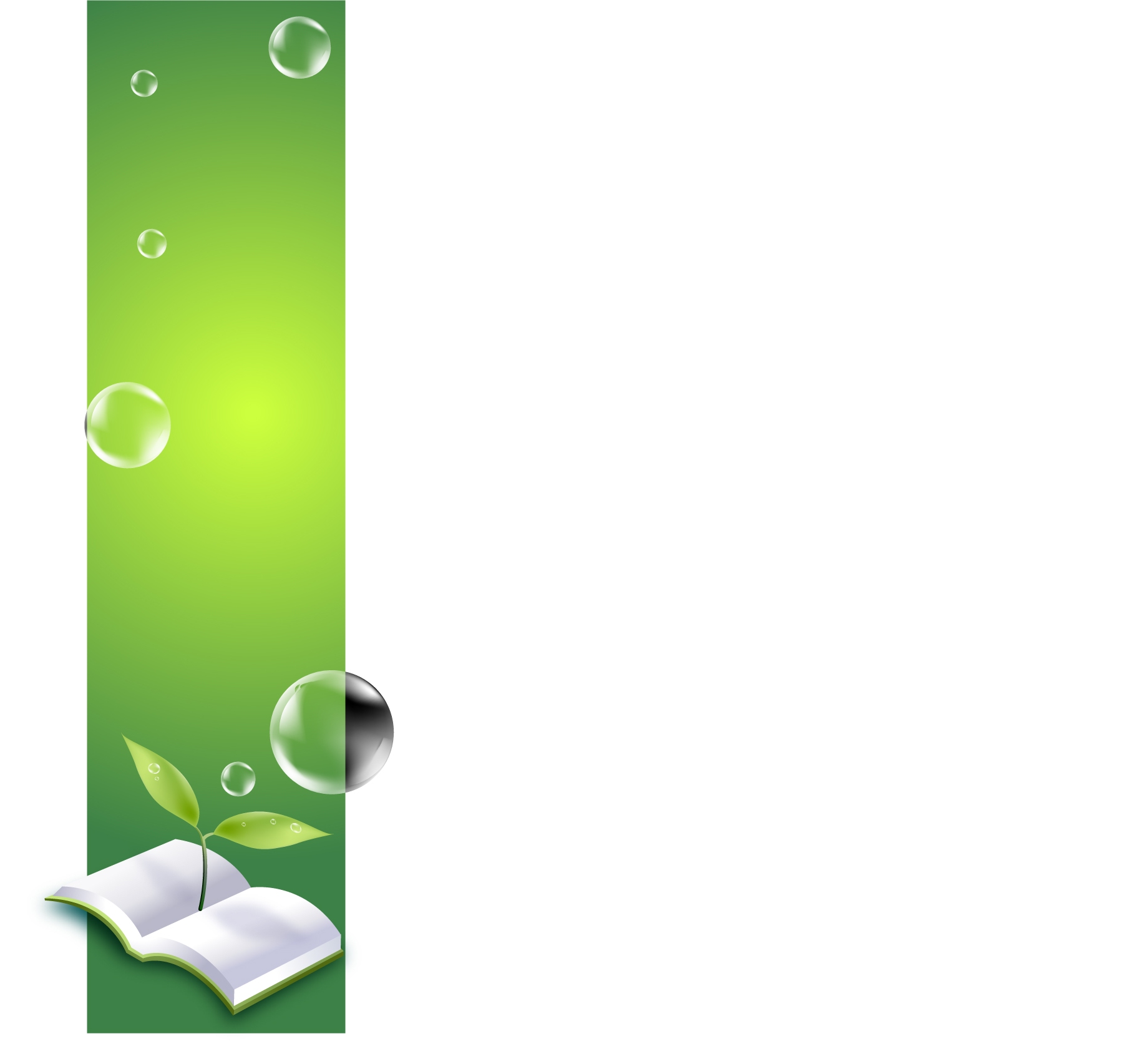 РЕКОМЕНДОВАНО К ПЕЧАТИ
РЕДАКЦИОННО-ИЗДАТЕЛЬСКИМ СОВЕТОМ ИМЦРецензент: Щербакова Е.Л., зам. директора по НМР МБУ КГ ИМЦВсе материалы печатаются с сохранением авторского текста. Редакционно-издательский совет не несет ответственности за содержание и грамотность статей.Аннотация: в данном сборнике представлены материалы участников городской педагогической конференции по проблемам организации управления инновационной деятельностьюСодержаниеРеализация подпроета «От всеобуча к шахматному образованию» областного социального проекта «Интеллектуал Зауралья» в ГБПОУ «Курганский педагогический колледж»Кузменкина Г.Н., зам.директора по учебной работе ГБПОУ «Курганский педагогический колледж»В Курганской области с 2010 года реализуется областной социальный проект «Интеллектуал Зауралья» (шахматный всеобуч). Генеральная цель проекта – максимально используя потенциал шахмат, содействовать полноценному интеллектуальному развитию и успешной социализации детей и подростков в Зауралье. В 2015 году на международной научно-практической конференции «Кадровый потенциал Зауралья: вектор развития» были подведены итоги пятилетней работы и принята резолюция о выходе проекта на второй пятилетний цикл. Для реализации второго цикла (2015-2020 гг.) разработан Паспорт областного проекта «От всеобуча к шахматному образованию» (на правах подпроекта регионального межведомственного проекта «Интеллектуал Зауралья»).Педагогический колледж включился в процесс подготовки педагогических кадров для реализации шахматного всеобуча в образовательных организациях области с 2013 года. После изучения социального заказа и требований к профессиональной подготовке педагогов в контексте реализации программы шахматного образования в колледже был проанализирован ресурс нормативно-правового, программного, учебно-методического, кадрового и материально-технического обеспечения. Выявлены проблемы, направления деятельности и процессы, требующие улучшения.С целью обеспечения программы кадрами Морковских Дарья Сергеевна, преподаватель колледжа, прошла курсы повышения квалификации в ИРОСТ Курганской области у автора учебно-методического комплекта «Шахматы – школе» Игоря Георгиевича Сухина. К проведению кружка «Шахматы» привлекаются специалисты дополнительного образования г. Кургана и г. Куртамыша, в том числе Малкова Надежда Ивановна, многократная чемпионка областных и межрегиональных шахматных турниров, победительница первенства УРФО 2015 года.Составлен план развития материально-технической базы. В 2015 году приобретено 30 комплектов шахматных досок; переносные магнитные шахматные доски (демо-доски), учебно-методический комплект И.Г. Сухина (20 экземпляров на каждый год обучения), который состоит из учебников, задачников, проверочных тетрадей для обучающихся, методических пособий для учителя для каждого года обучения, программы. 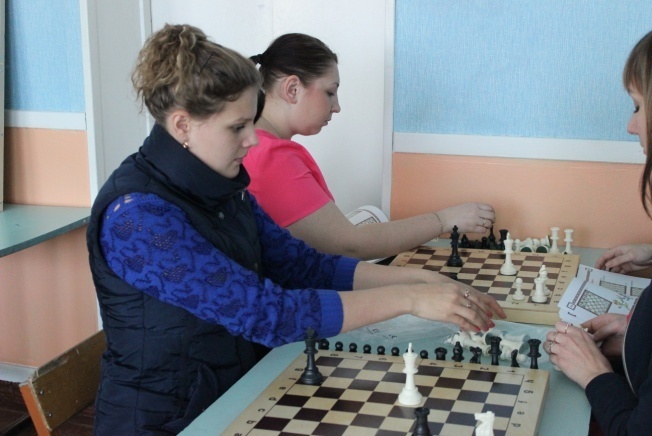 Разработана Модель формирования профессиональной компетентности студентов педагогического колледжа к организации шахматного всеобуча, которую условно можно разделить на три блока:- I блок - содержательный (организационно-подготовительный);- II блок - процессуальный (исполнительный);- III блок – диагностический.I блок - содержательный (организационно-подготовительный) включает: Обновление договоров о сотрудничестве и взаимодействии с ГБОУ ДОД «Детско - юношеским центром» г. Кургана и общеобразовательными учреждениями в рамках подготовки выпускников колледжа к реализации образовательной программы шахматного всеобуча.Обновление программ подготовки специалистов среднего звена по специальностям «Дошкольное образование», «Преподавание в начальных классах», «Коррекционная педагогика в начальном образовании», в рамках которого:- обновлены учебные планы специальностей; - введена дополнительная профессиональная компетенция «Планировать и проводить занятия «Шахматы»;- обновлены программы профессиональных модулей (далее ПМ). По специальности «Дошкольное образование» методика обучения игре в шахматы включена в ПМ 03 и междисциплинарный курс 03.04. «Теория и методика математического развития». По специальностям «Преподавание в начальных классах», «Коррекционная педагогика в начальном образовании» в ПМ 02 «Организация внеурочной деятельности и общения младших школьников» включен за счет вариативной части образовательной программы дополнительный междисциплинарный курс 02.02. «Методика преподавания курса "Шахматы" в начальной школе с практикумом». В рамках данного курса студенты будут знакомиться с технологией развития способности действовать «в уме» с использованием шахматного материала. При подготовке будущих педагогов по данной проблеме учитывается соблюдение преемственности содержания дошкольного воспитания и начального образования. Также в междисциплинарный курс «Теоретические основы начального курса математики с методикой преподавания» включены практические задания на решение задач с использованием шахматного материала.II блок - процессуальный (исполнительный) ориентирован на осуществление педагогической деятельности. Формирование профессиональной компетентности студентов в соответствии с Моделью осуществляется в три этапа и соответственно на трех уровнях.Первый уровень – ознакомительный. На данном этапе создаются условия для самопознания студентов в процессе внеурочной деятельности. Обучающиеся 1-2 курсов имеют возможность получить первоначальный опыт проектной и исследовательской деятельности, игры в шахматы через участие в различных формах, видах и направлениях внеурочной воспитательной деятельности колледжа (неформальное шахматное образование).Цели:создать условия для интеллектуального развития студентов средствами игры в шахматы (развитие способности действовать «в уме»);обеспечить социализацию обучающихся посредством предоставления им дополнительного пространства для организации «здорового» досуга;популяризировать интеллектуальные виды досуга в студенческой среде; приобщить студентов к игре в шахматы.Второй уровень – репродуктивный. На 3 курсе обучения начинается освоение программы междисциплинарного курса «Методика преподавания курса "Шахматы" в начальной школе с практикумом» в рамках ПМ «Организация внеурочной деятельности и общения младших школьников» (формальное шахматное образование). На данном этапе важное значение приобретает самообразование студентов. Студенты получают не только знания в области методики и технологии организации внеурочной деятельности по общеинтеллектуальному направлению, в том числе по обучению школьников игре в шахматы, но в процессе учебной, производственной практики и курсового проектирования – первоначальный опыт практической деятельности в проведении уроков шахмат и внеурочных занятий в начальной школе. На данном этапе формируются профессиональные компетенции (далее ПК) на репродуктивном уровне (ПК «Планировать и проводить занятия «Шахматы», ПК «Осуществлять педагогический контроль, оценивать процесс и результаты деятельности обучающихся», ПК «Анализировать процесс и результаты внеурочной деятельности и отдельных занятий» и другие). Достичь позитивных результатов формирования профессиональных компетенций студентов на данном этом этапе возможно только при тесном взаимодействии с общеобразовательными школами г. Кургана и области, в которых реализуется курс «Шахматы – школе» и которые могли бы стать площадками практики обучающихся колледжа.Третий уровень – продуктивный (творческий). На 4 курсе студент имеет возможность самореализации в ходе научно-исследовательской деятельности, дипломного проектирования по проблемам начального общего образования, в том числе по реализации программы шахматного образования.  Для студентов колледжа создаются условия для участия в региональных, всероссийских конкурсах, научно-практических конференциях. -III блок Модели – диагностический включает проведение мониторинга сформированности профессиональной компетентности студентов к реализации шахматного всеобуча в начальной школе. Участниками диагностики являются:- преподаватели (осуществляется мониторинг готовности преподавателей к реализации технологии развития способности действовать «в уме»; готовности к формированию профессиональной компетенции студентов «Планировать и проводить занятия «Шахматы»» и др.);- студенты (диагностируется удовлетворенность процессом обучения; готовность к реализации шахматного всеобуча в начальной школе; самооценка уровня сформированности компетенций и др.);- работодатели (выясняется удовлетворенность подготовкой выпускников колледжа).Реализация данной модели позволит:- соотнести требования работодателя к специалисту и уровнем подготовки выпускников;повысить эффективность организации образовательного процесса и качество подготовки будущих специалистов;оптимизировать деятельность колледжа по созданию образовательной среды, необходимой для формирования профессиональной компетентности выпускников к организации шахматного образования в начальной школе;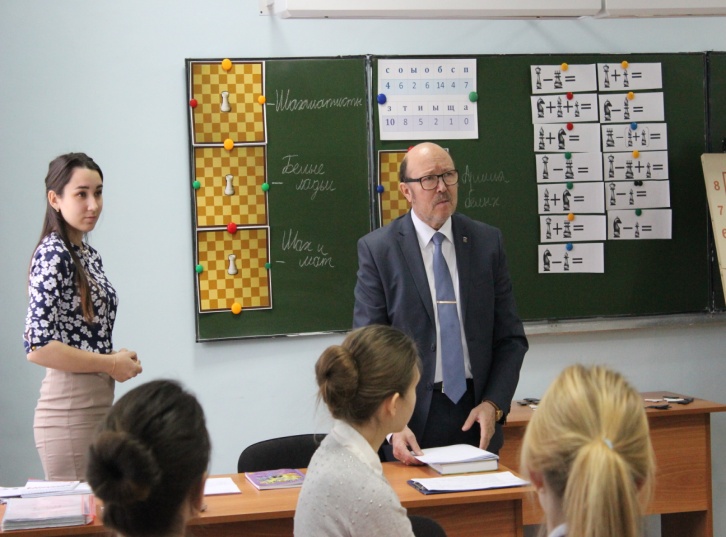 создать условия для информального шахматного образования обучающихся колледжа.В 2015-16 учебном году все выпускники педагогического колледжа – будущие учителя начальных классов получат практическую подготовку игре в шахматы посредством занятий в кружке, а также методическую подготовку проведения занятий курса «Шахматы - школе» по УМК И.Г. Сухина. Наши студенты и выпускники – активные участники областных мероприятий по шахматному образованию. Так, в ноябре 2015 года в ходе 40-го заседания рабочей группы по реализации проекта «Интеллектуал Зауралья» они продемонстрировали свои практические навыки игры в шахматы на открытом уроке по методике преподавания курса «Шахматы» в начальной школе, которое проводила Морковских Д.С. В декабре 2015 г. в г. Куртамыше приняли участие в титульном мероприятии проекта – областном семейном шахматном фестивале «Папа+Мама+Школа+Я = Шахматная семья».Интерактивное обучение – современный подход к организации взаимодействия учителя и ученикаМедовикова Л.Н., учитель рус. языка и литературы,зам. директора гимназии по НМРМБОУ  «Гимназия № 27»В педагогической науке уже давно установлено, что эффективность усвоения информации зависит от способов ее получения субъектом обучения. Практика свидетельствует: педагог, использующий в своей работе традиционные методы обучения, может рассчитывать только на то, что обучение будет результативным лишь для 10-30% его учеников.  Только когда человек получает знания, участвуя в реальной деятельности, он усваивает их на 80-90%. И все же, несмотря на то, что требования к результатам школьного образования сегодня кардинально меняются, в школе по-прежнему торжествует традиционный (знаниевый) подход к обучению. Возникает противоречие между традиционными методами и приемами обучения и деятельностной парадигмой современного образования.Интерактивное обучение, являясь альтернативой традиционным формам, на мой взгляд, наиболее полно обеспечивает тот результат качественного образования, которого ждет от школы современное общество: раскрытие способностей каждого ученика,  воспитание личности, готовой к жизни в высокотехнологичном, конкурентном мире. К.Р.Роджерс утверждал, что результаты обучения-воздействия «либо не являются важными, либо вообще вредны». Ищущий педагог неизбежно приходит к убеждению: на смену обучению-воздействию должно прийти обучение-взаимодействие. Сам ученик должен стать центральной фигурой на уроке и внеурочной учебной деятельности. От его творческой активности, его умения доказательно мыслить, обобщать и высказывать свои мысли зависит результативность урока. Характер деятельности учителя в учебно-воспитательном процессе трансформируется: не передача знаний, а создание стимулирующих условий обучения, при которых обучающийся чувствует свою успешность, свою интеллектуальную состоятельность, что делает продуктивным сам процесс обучения. Методологически теория интерактивного обучения тесно связана с теорией гуманно-личностного обучения (Ш.А. Амонашвили), разивающего обучения (Л.В.Занков), а также с теорией проблемного обучения (Л.С.Выготский, А.М.Матюшкин). Теорию интерактивной педагогики разрабатывали С.С.Кашлев, М.А.Петренко, и др.Научной основой интерактивного обучения можно считать теорию педагогической интеракции (от англ. interaction — взаимодействие). Интерактивное обучение – это обучение, видоизменяющее формы с транслирующих на диалоговые, т.е. включающие в себя обмен информацией, основанной на взаимопонимании и взаимодействии. Эффективность такого обучения достигается при соблюдении главных принципов:принцип партнерства;принцип деятельности;принцип ценностно-смыслового подхода;принцип свободного выбора; принцип проблемности;принцип рефлективности.Интерактивное обучение осуществляется в условиях постоянного равноправного общения всех учащихся. Исключается доминирование какого-либо участника учебного процесса или какой-либо идеи. В процессе поиска решения проблемы при интерактивном обучении происходит столкновение различных точек зрения учащихся. Здесь важно, чтобы были усвоены нормы поведения на таком уроке: в совместной работе нет «актеров» и «зрителей», все – участники;каждый член микрогруппы заслуживает того, чтобы его выслушали не перебивая;следует говорить так, чтобы тебя понимали; высказываться непосредственно по теме, избегая лишней информации;если прозвучавшая информация не вполне ясна, задавать вопросы «на понимание» (например: «Правильно ли я понял…?»), только после этого делаются выводы;критикуются идеи, а не личности;цель совместной деятельности заключается не в «победе» какой-либо одной точки зрения, а в возможности узнать разные мнения по проблеме, найти лучшее решение.Важнейшая особенность интерактивного обучения в том, что учебно-воспитательный процесс происходит в групповой совместной деятельности. В группе должны осуществляться две основные функции, необходимые для успешной деятельности:решение поставленных задач (учебных, поведенческих и пр.);оказание поддержки членам группы в ходе совместной работы.Наиболее продуктивной формой взаимодействия является работа в малых группах (основная часть урока). Рассматривая актуальность группового взаимодействия, я бы отметила следующее: 1. Большинство современных задач для плодотворного решения требуют объединения усилий нескольких человек, поэтому ученик должен научиться работать в микросообществах. 2. Малая численность участников  в большей мере способствует самовыражению личности учащегося. 3. Групповое взаимодействие предоставляет ученикам возможность непосредственного обмена результатами труда, что создает благоприятные условия для активного включения обучающихся в учебный процесс.В процессе поиска каждый учитель находит те методы, которые наиболее успешны на его уроках. Выбор того или иного метода зависит от конкретной цели урока, от задачи этапа урока. Одним из признаков интерактивного обучения является проявление физической (передвижение по аудитории, осуществление записей и т.д.), социальной (обмен мнениями, отстаивание своей точки зрения и т.д.) и познавательной (осознание себя как источника опыта, поиск решения проблем и т.д.) активности учащимися  одновременно. В условиях интерактивного обучения главными признаками хорошего урока являются диалог и полилог. При этом меняется роль учителя: он организует сотрудничество, налаживает взаимодействие субъектов обучения, объединяет в пары, группы, координирует работу в парах, группах. Он принимает на себя функцию фасилитатора. Задача фасилитатора не вооружение участников ЗУНами, а вооружение инструментами для успешной работы.Исключительной особенностью интерактивного урока, в отличие от традиционного, является значимость заключительного этапа – рефлексии. Новый подход к объектно-субъектным отношениям на уроке требует пересмотра привычной системы оценки деятельности обучающихся. Внимание смещается от получения правильного ответа к пониманию того, каким образом этот ответ получен. Ошибки детей важно использовать как часть учебного процесса, как способ совершенствования  мыслительного процесса обучающихся. Можно отметить универсальность большинства  методов и технологий интерактивного обучения, возможность применения их в обучении разным дисциплинам. Процесс интеракции на уроке направлен на полный комплекс ориентиров (ценности, цели, мотивы, нормы и т.д.), а не только на узко предметные цели.  Интерактивное обучение можно начинать даже с младшими школьниками: учить взаимодействию и сотрудничеству, на мой взгляд, никогда не рано. Интерактивные методы могут также пополнить воспитательную копилку классного руководителя. Учитель, решивший применять в своей практике методы интерактивного обучения в системе, должен осознавать трудности, с которыми ему придется столкнуться.Интерактивное обучение требует  много времени на подготовку к занятиям. Интерактивность в обучении требует от педагога особых личностных качеств: искренности, толерантности, позитивного отношения к ученику, способности к эмпатии (как говорил К.Роджерс, умения «постоять в чужих туфлях»). Только учитель, понимающий и принимающий внутренний мир своих учеников, создает все необходимые условия для обеспечения и поддержки (фасилитации) их осмысленного учения и личностного развития в целом.Результат такого обучения проявляется далеко не сразу: если мы ставим целью формирование личности ученика, то выявление результата имеет отсроченный характер. И все же результат стоит затрачиваемых учителем усилий. Применение интерактивного обучения в моей работе привело к интенсификации процесса понимания, усвоения и применения знаний за счет активного включения в этот процесс обучающихся. Я отметила рост  уровня мотивации и вовлеченности учеников в решение обсуждаемых проблем, что дало толчок к их последующей познавательной активности. Исследование развития коммуникативной и информационной компетенций выпускников 11 класса показало значительно выше среднего уровень сформированности навыков взаимодействия с окружающей средой и людьми. В большинстве мои ученики обладают навыками общения, сотрудничества в различных областях и социальных группах. Также большинство выпускников 11 класса на высоком уровне владеют навыками деятельности по отношению к информации, составляющей содержание предмета, а также содержащейся в окружающем мире. Исследование уровня мотивации к обучению моих учеников 5 класса показало, что детям интересно на уроках и в подготовке домашнего задания, формирование положительной мотивации ведется успешно, чему способствует и общая атмосфера в классе, и участие учеников в коллективных формах организации разных видов деятельности, и отношения сотрудничества учителя и учащегося. Интерактивное обучение стало одним из условий успешности моих учеников при прохождении государственной итоговой аттестации в 11 классе (самые высокие в городе результаты ЕГЭ по русскому языку в 2014 и в 2015 гг). Таким образом, применение педагогами в учебно-воспитательном процессе методов интерактивного обучения приведет к активизации познавательной деятельности, эффективному усвоению новых знаний и способов их получения и в результате – к повышению качества образования. Как преодолеть сопротивление педагоговинновационным процессам?Медовикова Л.Н., учитель рус. языка и литературы,зам. директора гимназии по НМРМБОУ  «Гимназия № 27»Человеку вообще свойственно с осторожностью относиться ко всему новому. В педагогической среде сопротивление инновациям – естественный процесс, значительная часть педагогов упорно стоит на старых, традиционных опорах обучения, сопротивляясь активно или пассивно нововведениям. Анализ неудач внедрения инноваций в нашей гимназии (нововведение не дает ожидаемого результата, ухудшаются критериальные показатели или условия труда, внедрение осуществляется не полностью и т. д.) позволяет утверждать, что во многих случаях причину надо искать в упущениях психологического плана: не проведена необходимая работа по подготовке педагогов, которые должны непосредственно заниматься внедрением инновации. Ошибочно полагать, что провозглашение полезности какой-либо новинки автоматически заинтересовывает в ее внедрении людей. Типологически разные люди по-разному, а порой прямо противоположным образом реагируют на одинаковые воздействия, в том числе и на одну и ту же информацию о нововведении.В менеджменте существует научно обоснованное деление членов коллектива на типы по отношению их к нововведениям:«новаторы» («Все, что можно усовершенствовать, надо усовершенствовать»). Они принадлежат к лагерю творцов, и полезность их деятельности, в частности, состоит в том, что они дают образцы смелости в борьбе против старого, отживающего, за установление нового, прогрессивного.«рационалисты», принимающие нововведения не на эмоциональной, а на рациональной основе, только после тщательного анализа их полезности, возможностей использования, положительного эффекта, вероятных трудностей на пути внедрения;«нейтралы» инициативы не проявляют, но если есть приказ или распоряжение внедрять что-либо, будут стараться делать все так, как требуется;«скептики» не склонны на слово верить ни одному, даже очевидно полезному нововведению;«консерваторы» («Никаких новинок, никаких изменений, никакого риска») отказываются  от какой-либо инноваторской деятельности под предлогом недопущения ошибок и просчетов. Сомнения консерватора не только неконструктивны, но откровенно вредны; «ретрограды» («Старое заведомо лучше нового»). Ретроград занимает активную деструктивную позицию в жизни.Основную часть педагогического коллектива, его здоровый костяк составляют «рационалисты», «нейтралы» и «скептики». Тех, кто приветствует все новое, и тех, кто упрямо держится за старое, примерно поровну – по 5-7%.  Именно такое соотношение типов людей является одной из характеристик устойчивого, стабильного коллектива. Зная эти основы типологии, можно целенаправленно влиять на людей, формируя поведение для успешного участия в инновационной деятельности.Простая диагностика поможет выявить соотношение разных типов педагогов в коллективе. Педагогам нужно ответить на один вопрос:  Какие чувства и эмоции Вы испытываете в первый момент знакомства с нововведением, использовать которое Вам предлагает администрация школа? Подчеркните один ответ:Это у нас уже есть;Это у нас не получается.Это не решает наших главных проблем.Это требует доработки.Здесь не все равнозначно.Есть и другие идеи.Из этого можно взять отдельные элементы.Все это требует тщательной проверки.Надо попробовать – возможно, это даст результат.Это интересно, попробую у себя в классе.Если отвечающий подчеркивает с 1 по 6 варианты ответов, это свидетельствует о его «скептическом» отношении к новому,  причем анализ выборов ответов позволяет определить направленность недовольства педагогов. Выбор варианта 7 свидетельствует об осуществлении метода «частичного внедрения» нововведений, 8 – о методе «вечного эксперимента», 9,10 – о готовности использовать новшество.  Понимание того, на каком уровне возникает сопротивление (уровень индивида, уровень группы, организационный уровень) и чем оно характеризуется, позволяет администрации направить усилия в нужном направлении.Существует несколько методов, которые применяются при внедрении инноваций:1. Принудительный метод. Предусматривает использование силы для преодоления сопротивления со стороны коллектива. Это дорогостоящий и нежелательный процесс в социальном плане, но дающий преимущества во времени стратегического планирования. Используется в условиях резкого дефицита времени и только в тех случаях, когда природа сопротивления очевидна и деструктивна.2. Метод адаптивных отклонений. В рамках этого подхода стратегические изменения происходят путем постепенных незначительных перемен в течение длительного периода. Процессом руководит не администрация, а специально созданная проектная группа. Данный метод полезен, когда опасность или благоприятные возможности легко предвидеть, и поэтому особой срочности в принятии мер нет. 3. Управление сопротивлением. Если принудительный и адаптивный методы являются крайними мерами проведения изменений, то этот метод промежуточный и может быть реализован в сроки, диктуемые развитием событий во внешней среде. Продолжительность процесса изменений должна учитывать имеющееся время. С нарастанием срочности этот метод приближается к принудительному, с уменьшением срочности — у адаптивному методу осуществления изменений.Для достижения успеха инновационной деятельности администрация нашей гимназии взяла на вооружение главные принципы организации работы с педагогами в преддверии инновации и в процессе ее внедрения. Принцип информирования о существе проблемы. Любое полезное нововведение может быть воспринято позитивно и даже с энтузиазмом, если для учителей станет ясно, какие задачи будут разрешены в результате внедрения.Принцип превентивной оценки усилий, которые надо затратить на перестройку. Члены коллектива должны быть достаточно полно информированы уже на подготовительной стадии о том, какие усилия от них потребуются, чтобы внедрение прошло успешно; какие трудности и неудобства их ожидают на стадии внедрения; какие проблемы могут возникнуть в процессе внедрения новшества. Принцип инициативы снизу. Хорошо продуманная система информации о нововведении должна быть доведена до всех членов коллектива, чтобы она вошла в их сознание как дело полезное и нужное как самим педагогам, так и обществу. Принцип постоянной обратной связи. Необходимо непрерывно информировать весь коллектив как о достигнутых успехах во внедренческом процессе, так и о трудностях. Обращение руководителя к педагогам за советом и поддержкой стимулирует инициативу, позволяет значительно ускорить решение проблем внедрения. Принцип непрерывности. Инновационная деятельность должна быть не разовым мероприятием, а каждодневной работой. В таких условиях будет складываться и поддерживаться благоприятный для инноваций психологический климат. Проведенное в гимназии № 27 исследование причин сопротивлений педагогов инновационным изменениям показало, что педагоги считают причинами своего неприятия инноваций: отсутствие должного вознаграждения за свой труд – 68%; большая «бумажная» нагрузка – 65%;усталость от инноваций – 47%;большая учебная нагрузка – 38%; слабая информированность об инновациях – 30%. Правильно и своевременно проведенный анализ причин сопротивления инновациям позволяет скорректировать методы работы как с коллективом, так и с отдельными педагогами.Методы работы со всемиВознаграждение за труд.Моральное и материальное стимулирование трудовой активности.Оценка труда.Организационная культура как регулятор поведения исполнителей.Методы работы с мотивированнымиПланирование карьерыПрофессиональные конкурсыПрофессиональное развитиеПривлечение к участию в управленииМетоды работы с немотивированными Обучение, информирование, проблематизация деятельности.Разработка индивидуальных планов личного роста и развития.Материальное стимулирование.Те же методы, что и с мотивированными, но предлагаются по мере усиливания мотивации, прежде всего внутренней.На мой взгляд, школьному образованию должен быть свойственен определенный здоровый консерватизм, т.е. способность к обновлению без утраты идентичности. Сочетание традиции и новизны в образовании должно быть крайне взвешенным, гармоничным. Каждое новшество должно пройти долгий путь апробации, тщательной проверки, оно должно найти свое место в сознании учителя,  поэтому в школе остаются только проверенные временем вещи. В противном случае, мы имеем дело с инновациями, которые могут привести к полной или частичной утрате идентичности нашего образования. Как не согласиться с  В.М Лизинским, который писал: «Инновации могут оказаться более вредными, чем традиции».Полностью преодолеть сопротивление людей преобразованиям нельзя и не нужно (это повлекло бы за собой разрушение основ стабильности школы), но путем целенаправленного управления его можно направить в конструктивное русло.Компетентный педагог ХХI векаЗаболотнева О.Н., учитель начальных классовМБОУ «СОШ № 49»  Каким должен быть учитель 21 века, и что в себя включает понятие «компетентный специалист»?Для начала стоит разобраться, что такое компетентность и компетенция. Компетентность – это осведомленность, авторитетность, а компетенция – это все навыки, знания и умения, которые формируются в процессе обучения той или иной дисциплины, а также способность к выполнению какой-либо деятельности на основе полученных знаний. Из этого следует, что учитель 21 века неразрывно связан с данными понятиями. Компетентный специалист способен решать различные профессиональные проблемы и задачи, используя именно его знания, профессиональный и жизненный опыт.В. Гете однажды сказал: «Те, у которых мы учимся, правильно называются учителями, но не всякий, кто учит нас, заслуживает это имя». Я считаю, что быть учителем – это не просто профессия, это – образ жизни, и далеко не каждый сможет стать компетентным специалистом в данной области. Чем больше ученики будут заинтересованы, тем лучше будет происходить усвоение материала, и, как следствие, произойдет повышение успеваемости. В своей работе я использую технологию деятельностного метода обучения, которая позволяет заинтересовать обучающихся с первой минуты урока, через проблемную ситуацию. Всё планируют сами учащиеся: тему, цели урока, выстраивают этапы урока. В последнем помогают созданные совместно с детьми карточки с названием этапов: это должен знать каждый, это должен уметь каждый, что-то новенькое, 50х50,    1 из 100, если долго мучиться. Таким образом, учащиеся хорошо разбираются и группируют задания базового и повышенного уровня, что ведет к ситуации успеха для каждого, так как каждый выбирает, где проявить себя.Еще одной из задач учителя является помощь ребенку в развитии и становлении его личности. Учитель должен научить ребенка преодолевать трудности, быть целеустремленным.В современном мире наиважнейшим умением является умение общаться: договариваться, выстраивать свои отношения с партнёрами, осваивать принятые в обществе нормы поведения, понимать других, толерантно относиться к другой точке зрения, поэтому в своей работе я уделяю достаточно времени для формирования правильной самооценки у учащихся.      Технология деятельностного метода обучения создаёт благоприятные условия развития навыков взаимодействия,  для навыков самоанализа и самооценки. При организации работы в парах и группах каждый ученик мыслит, выражает своё мнение и самое важное, что открытие новых знаний дети пропускают через себя. Работа в данном направлении должна вестись систематически.       В условиях развития самооценки благодаря совместной деятельности каждый обучаемый чувствует себя раскованно, работает в индивидуальном темпе. У него повышается ответственность не только за свои успехи, но и за результаты коллективного труда, формируется адекватная самооценка личности, своих возможностей и способностей. Мои ученики – творческие, активные, они коммуникабельны, общительны, свободно высказывают свою точку зрения по различным вопросам, но при этом уважают мнение других, умеют вести диалог. Они готовы к непрерывному познанию и творчеству.Учитель всегда является примером для подражания, особенно если мы говорим о начальной школе, когда еще совсем меленькие дети приходят на занятия, учитель становится для них «второй мамой», которая показывает им модель поведения.Компетентный учитель может найти подход к ребенку с любым уровнем знаний. Настоящий учитель любит свою профессию и свой предмет, поэтому он помогает ученикам освоить его, а также раскрыть способности и таланты ребенка. Развитие нашего общества напрямую зависит от наших учителей, чем больше будет компетентных специалистов, тем развитей и образованней будет наше общество.Большинство современных детей не хотят учиться, и это большая проблема, особенно для молодого неопытного учителя. Компетентный специалист может преподавать предмет нескучно и заинтересовать детей, и в этом помочь ему могут современные технологии, а также креативный подход в организации занятий.Хорошо, когда учитель обладает чувством юмора. Это может разрешить многие ситуации, перевести какие-то неприятные инциденты в шутку или уметь посмеяться над своей ошибкой – этому тоже следует научиться, преподавая в школе.Итак, в жизни каждого ребенка учитель становится важнейшей персоной, именно он способен повлиять на впечатление, которое может сложиться у ученика от учебного процесса, и ключевой компетенцией учителя является умение заинтересовать своих учеников. Быть учителем – это призвание, и далеко не каждый способен стать настоящим компетентным специалистом в своем деле. Если же вы действительно считаете профессию учителя своим призванием, никогда не останавливайтесь на достигнутом, делайте все, что в ваших силах, чтобы стать настоящим специалистом.  И тогда   ученики с гордостью скажут про вас: «Это мой любимый учитель!»Применение «облачных технологий» на уроках информатики как средство активизации  познавательной деятельности                       Иванова М.А., учитель информатики МБОУ «СОШ № 49»Образование - это индустрия, направленная в будущее.С.П.КапицаВ соответствии с ФГОС современной школе необходимо  образовательное содержание, которое обеспечит выпускникам устойчивые навыки жизни и работы в информационном обществе. Одним из немногих инновационных и востребованных  школьных предметов, делающих школу современной, приближенной к жизни и запросам общества, является Информатика и ИКТ. Особенно важно формировать у обучающихся интерес к учебной деятельности, легко ориентироваться в современном быстро изменяющемся мире. Познавательный интерес, активность обучающихся стимулирует развитие самостоятельности, поисково-творческий подход к овладению содержанием образования, побуждает к самообразованию. Компетентности, сформированные на уроках информатики, могут быть перенесены на изучение других предметов с целью создания целостного информационного пространства знаний учащихся.Я предположила, что внедрение в образовательный процесс информационно- коммуникационных технологий, в частности «облачных технологий», поможет мне решить хотя бы некоторые  проблемы. История данной технологии началась совсем недавно, в 2006г. Компания Amazon представила пользователям удалённый доступ к услугам, вычислительным ресурсам и приложениям через Интернет. Сегодня это направление успешно используется для решения образовательных задач. Но методического материала использования облачных технологий на уроках и во внеурочной деятельности недостаточно. Для более детального изучения механизма организации «облачных» технологий в образовательном процессе я в  дистанционной форме  прошла курсы по программе виртуального мастер-класса «Сервисы Google как основа сетевого проектирования» от Томского государственного университета систем управления и радиоэлектроники. Занятия убедили меня в том, что данные технологии я могу использовать на уроках и во внеучебной деятельности. Особенно «облачные технологии» необходимы при преподавании информатики на профильном уровне, так как информационно- технологической профиль посещают обучающиеся школ № 24,43,49 города Кургана (в рамках работы областной пилотной площадки «Социально – профессиональное самоопределение обучающихся в условиях сетевого взаимодействия школ городского микрорайона».Таким образом, выдвигаю гипотезу: если образовательный процесс на уроке информатики строить посредством применения облачных технологий, то развивается информационная компетентность обучающихся, повышается мотивация  и,следовательно, качество знаний по информатике.Цель: повысить мотивацию к учёбе и качество знаний по информатике через использование облачных технологий.Для достижения цели реализованы следующие задачи:1.Изучение  современных облачных технологий, сервисов, приложений, варианты их использования в процессе построения индивидуальной траектории обучения информатике.2.Апробированиеоблачных технологий (сервисы, приложения, дистанционное обучение) на уроках и во внеучебной деятельности.3. Создание условий для использования полученных знаний.В основу моего опыта положены следующие педагогические теории:1.Теория развития познавательного интереса;2.Теория активизации учебной деятельности;3.Теория проблемного обучения;4.Технология облачных сервисов, приложений.Определим место «облачных» технологий в предмете «Информатика и ИКТ», конечно, это будет область практических заданий и проектной деятельности, направленных на освоение прикладного программного обеспечения. В Законе «Об образовании в РФ» особое внимание уделяется дистанционным образовательным технологиям. Чтобы эти технологии можно было осуществить, в образовательном учреждении должна быть сформирована информационная среда, обеспечивающая реализацию образовательных программ (так называемые «облачные технологии»).  Дистанционное обучение применяется в следующих формах обучения:Чат-занятия — учебные занятия, осуществляемые с использованием чат-технологий. Чат-занятия проводятся синхронно, то есть все участники имеют одновременный доступ к чату. Веб-занятия — дистанционные уроки, семинары, конференции, лабораторные работы,  деловые игры и другие формы учебных занятий, которые можно проводить с помощью средств телекоммуникаций и других возможностей Интернета.Для веб-занятий используются специализированные образовательные веб-форумы — форма работы пользователей по определённой теме или проблеме с помощью записей, оставляемых на одном из сайтов с установленной на нем соответствующей программой. Один из таких веб-форумов мы используем для занятий с целью ознакомления учащихся с возможностями дистанционного обучения и подготовки к сдаче ЕГЭ по информатике. Речь идет о сервисах Google. Сервисы  и инструменты Google – это веб-приложения, требующие от пользователя только наличия браузера, в котором они работают, и интернет-подключения. Это позволяет использовать данные в любой точке планеты и не быть привязанным к одному компьютеру.Рассмотрим инструментыGoogle.Каждый инструмент Google позволяет ученикам совместно работать над документами. Для их использования необходимо зарегистрировать аккаунт в gmail каждому участнику обучения.Все представленные возможности позволяют мне, как педагогу, уйти от фиксированной схемы урока к его динамическому построению, который изменяется в зависимости от класса, от темы, от особенностей конкретного ученика. Рассмотрим, например, урок проектной деятельности. Проект ценен тем, что в ходе его выполнения школьники учатся самостоятельно приобретать знания, получают опыт познавательной и учебной деятельности.Но реализовать все на уроке невозможно из-за нехватки времени. На моем уроке ученики анализируют проблему, распределяя роли и выполняя каждый свое задание, при этом каждый видит результат другого, они могут комментировать, осуществлять  голосование за лучшую работу. Таким образом, данная система является универсальной и подходит для любого типа урока.Сервисы Google дают возможность как детям, так и родителям просматривать оценки за уроки. Это своего рода электронный журнал. ИнструментGoogleCalendar помог мне реализовать календарь приближающихся событий: олимпиад, сетевых проектов, конкурсов. Сервисы Google позволяют видеть педагогу полную картину работы на уроке. В конце урока учителю не составляет труда оценить работу обучающихся на уроке, так как результаты их деятельности наглядно представлены в виде диаграмм.Кроме использования средств Google, я активно применяю:Социальные сети. По статистике около миллионов пользователей посещают В контакте, Одноклассники, Мой мир. Поэтому у нас в ВК есть своя закрытая группа, которая позволяет учащимся общаться друг с другом, обсуждая  проекты, домашнее задание. Skype – Видео конференция. К нему применяется плагин Idroo (Виртуальная учебная доска), основная функция которого заключается в том, что дети  могут вставлять изображения, рисовать, редактировать графику и  все это передавать друг другу.RAdmin — условно бесплатная программа с закрытым кодом для удалённого пользования. Ей удобно пользоваться на  уроках программирования. В режиме мониторинга преподаватель имеет возможность, не вставая со своего места, следить за действиями конкретного ученика в течение определённого промежутка времени, оставаясь «незамеченным» и не мешая выполнять задание, что способствует полному контролю ситуации в классе.Облачные технологии можно применять  на каждом этапе урока.  При этом преподаватель может вовремя вмешаться в работу учащегося и помочь устранить несущественное затруднение, мешающее выполнить задание. Таким образом, режим управления компьютером ученика переходит учителю.Итак, использование «облачных»  технологий позволяет:1. Сделать процесс обучения непрерывным. Ученики общаются не только на уроке, но и вне его. Обучающиеся, пропустившие урок, могут узнать домашнее задание, получить материал, который был на уроке, задать вопросы. Огромную роль данные технологии играют вовнеурочной деятельности. Мои ученики участвовали в проекте «Главный секрет компьютерной графики», в котором посредством возможностей Google выполняли исследование, анализировали  данные анкетирования и демонстрировали  диаграммами. В конце проекта создана презентация«Главный секрет компьютерной графики».  Для участия в «Тест-драйве три дня в Уральском Федеральном» с помощью программы Picasa был создан видеоролик «Высшее образование качественно, доступно, для меня», который размещённа сайте УРФУ. Применение облачных технологий позволяет членам одной команды быть всегда на связи, так как у каждого обучающегося  современные телефоны на операционной системе  Android или iOS.2. Осуществлять обучение в индивидуальном темпе. Скорость выполнения заданий устанавливается самим учащимся в зависимости от его личных обстоятельств и потребностей. 3. Контролировать процесс обучения. Использование «облачных технологий» в образовательном процессе привело к следующим результатам:У обучающихся  появилась мотивация к изучению не только информатики, но и других предметов.0т 30% до 50% обучающихся выбирают изучение информатики в старшей школе на профильном уровне.Появился интерес к проектной работе, особенно к интегрированным проектам, которые разработаны с применением облачных технологий.Увеличилось количество обучающихся, принимавших участие в научно – практических конференциях  различного уровня.Появились победители  в различных номинациях. Повысилось качество обучения. 30% выпускников профильной группы поступают в ВУЗы Кургана, Екатеринбурга, Тюмени по направлению «Математика. Компьютерные науки»,  выбирают  педагогическое направление  (КГУ, учитель информатики).Увеличилось количество обучающихся, участвующих в дистанционных играх, конкурсах, во Всероссийском конкурсе «КИТ» от 26% до 32% обучающихся 8-11 классов.Все это вылилось в:Совместные сетевые проекты: «В мире профессий», «Секрет компьютерной графики»,  акции «Тест-драйв: три дня в Уральском Федеральном», где ученик 10 класса информационно- технологического профиля занял 2 место в личном зачете в номинации «Информатика, математика» (март 2013г.,2015г) Исполнительское мастерство в хореографической деятельности                                     Кем Л.И., педагог дополнительного   образования МБОУ «СОШ № 49»Детские хореографические коллективы вызывают сегодня самый большой интерес среди всех жанров у детей и их родителей. Имеющие самый большой количественный состав в системе детского художественного творчества, они обладают весьма значительным воспитательным потенциалом, определяемым природой хореографического искусства и необычными возможностями построения педагогического процесса. Педагогический процесс строится таким образом, чтобы дети приобретали знания, овладевали навыками и умениями. Но этого, конечно, недостаточно для плановых мероприятий, концертных выступлений, так как в большей степени кружковая работа нацелена на результат, где критериями оценки становится не только постановочная работа, костюмы, актерское мастерство, техника исполнения. В данный момент критерии исполнения являются приоритетом в исполнении танцевальных номеров, и поэтому необходимостремиться к росту профессионального исполнительского мастерства обучающихся. За профессиональным исполнением хорошего, качественного выступления стоит огромный труд, многолетний опыт, талант постановщика, гримера и дизайнера по костюму, что способствует развитию исполнительского  мастерства в коллективе. Хореографическая деятельность, воплощая суть исполнительского мастерства, многогранна по своей структуре. Ей присуще следующие элементы: учебная деятельность; постановочная деятельность; репетиционная деятельность; концертная деятельность; исполнительская деятельность; творческая деятельность. Учебная деятельность направлена на овладение школой того или иного танца. Осуществляется учебная деятельность в рамках экзерсиса у станка, партерного экзерсиса, экзерсиса на середине зала. Постановочная деятельность– это танцевальная композиция, составленная из логически выстроенных элементов и фигур, основанная на определённой "лексике" выбранного хореографического жанра или танцевального направления, которая становится элементами сценической композиции. Репетиционная деятельность дает возможность раскрыть образно-художественные способности в постановочной работе через учебный материал.  Концертная деятельность – это показатель деятельности коллектива, его стабильности, творческой направленности в создании репертуара. Любая концертная программа является целью и результатом коллектива. Исполнительская деятельность присутствует в любой хореографической деятельности. Творческую деятельность мы рассматриваем  в широком смысле как деятельность участников хореографического коллектива и педагога –хореографа,  имеющих творческий продуктивный характер.   Цель -  повышение исполнительского мастерства участников, овладение ими практических умений и навыков исполнения танцев. Необходимо отметить, что эффективным средством воспитании мастерства может стать только высококвалифицированная деятельность в сочетании с нравственными, эстетическими и другими направлениями  воспитания. Строгая последовательность от простого к сложному в овладении лексикой и техникой исполнения танца, регулярность и системность занятий, обеспечивающих постепенное развитие природных данных и способностей учащихся, являются залогом успехов танцевального коллектива.        Рациональная организация учебно-воспитательной работы обеспечивает более полное развитие индивидуальных способностей занимающихся, дает им возможность овладеть основами хореографии, углубить свои знания в этой области. Чтобы развитие коллектива было успешным, используются следующие методы работы: Метод повтораМетод наглядности Метод доступности Метод систематичности Метод «Двигаясь в темноте».Ставя перед коллективом задачу - улучшение качеств исполнительского мастерства,  я доходчиво объясняю участникам, что собой эти качества представляют. Требуя выразительного исполнения танцевальных движений, приучаю учащихся к художественной дисциплине. Дети стараются не пропускать занятия, потому что пропуски отрицательно влияют на физическую форму и качество исполнений. Постепенно учащиеся приучаются работать над собой, а это уже труд, который они будут уважать. Умение трудиться - одно из важных качеств успешно обучающегося ребенка, которое прививает руководитель коллектива и играет значительную роль в успешном овладении исполнительским мастерством. Руководитель - это всегда активная, творческая личность. Он выступает организатором повседневной жизни участников. Пробуждать интересы, вести участников за собой может только человек с развитой волей, где личной активности отводится решающее место. Социальное положение  обязывает руководителя быть изобретательным, сообразительным, настойчивым, всегда готовым к самостоятельному разрешению любых ситуаций. Руководитель - образец для подражания, побуждающий учащихся следовать за ним, равняться на близкий и доступный для подражания образец. Профессионально необходимыми качествами руководителя являются выдержка и самообладание. Профессионал всегда, даже при самых неожиданных обстоятельствах (а их бывает немало), обязан сохранить за собой ведущее положение в учебно-воспитательном процессе. Никаких срывов, растерянности и беспомощности руководителя участники не должны чувствовать и видеть. Еще А.С. Макаренко указывал, что учитель без тормозов - испорченная, неуправляемая машина. Нужно это помнить постоянно, контролировать свои действия и поведение, не опускаться до обид на участников, не нервничать по пустякам. Руководитель должен уметь гармонично сочетать разнообразные формы занятий с чередованием интенсивных и небольших нагрузок, сосредоточенность - с расслабленностью. Правильно организованные занятия приносят всем чувство удовлетворения и радость от встречи с искусством, друг с другом. Известный русский математик М. В. Остроградский писал: « Хороший учитель рождает хороших учеников». Добиться положительного результата помогут и родители участников. Привлекая их на совместные мероприятия, мини концерты, выступления, конкуры, я уверена,  участники будут чувствовать поддержку и поощрение со стороны семьи, которое придаст им уверенности в исполнительском мастерстве или поможет провести работу над ошибками: сделать самоанализ выступления. Занятия хореографией способствуют воспитанию у детей трудолюбия, которое вырабатывается у них в процессе овладения ими исполнительским мастерством. Объяснение участникам, что занятия хореографией требуют больших физических и эмоциональных сил, но в тоже время раскрывают их творческий потенциал.Таким образом, обучение хореографической деятельности и воспитание творческой личности неразрывно связаны и взаимообусловлены. Занятия в самодеятельном хореографическом коллективе дают широкие возможности для эстетического развития участников: воспитания у них двигательной культуры, развития их творческих способностей, понятий о взаимодействии движения с музыкой, о выразительности танцевальной композиции. Все в едином целом непременно будет способствовать развитию исполнительского мастерства участника хореографического коллектива.Особенности работы с детьми с ограниченными возможностями здоровья    Мальцева Е.А. учитель немецкого языка,                            МБОУ «СОШ № 49»В последнее время количество детей с ограниченными возможностями здоровья возросло. Для таких детей необходимо создание условий, способствующих развитию личности ребенка и эффективному усвоению ими учебного материала.Педагог в классе должен так организовать учебный процесс, чтобы  было разнообразие видов деятельности. На уроке должна быть создана ситуация, при которой ученик самостоятельно обрабатывает учебную информацию, содержащую элементы проблемного, познавательного аспекта и стимулирует учащихся к активной деятельностиКонтингент детей с ограниченными возможностями здоровья очень широк. Дети работают с разной скоростью, с разной степенью активности. Многие из них нуждаются в пошаговых инструкциях при выполнении фронтальных заданий.В ходе коррекционно-развивающего обучения используются различные формы работы: индивидуальная, фронтальная, работа в микрогруппах. Индивидуальные занятия являются одним из эффективных средств для решения проблем конкретного ребенка. Работа в микрогруппах также дает хорошие результаты. Не рекомендуется объединять в одной группе двух или более гиперактивных детей, так как они “заводятся” друг от друга и могут разрушить атмосферу занятия.Наибольшие проблемы вызывает реализация индивидуального подхода в условиях фронтальной работы с классом. Перед педагогом класса  встает сложная задача. Каким образом можно организовать фронтальную работу, учитывая особенности разных детей? Как осуществить комплексный подход к обучению. Вот несколько примеров фронтальных занятий с использованием опорных схем.Фрагмент урока в 6-м классе по теме “Der Schulanfang” с опорой на презентацию.Jeden Tag gehen die Schuler und ihre Lehrer in die Schule. (Слайд1: (Приложение) Дети идут в школу). Die Lehrer lehren ihre Schuler, und die Schuler …(Учащиеся заканчивают предложение). (Слайд2: В классе идет урок).Viele Schuler lernen gut und bekommen gute Noten.(Слайд3: Страница дневника с “4” и “5”). Sie freuen sich uber “5” und “4”. Die Lehrer freuen sich auch uber … Sie freuen sich uber ihre Schuler.Dieser Junge bekommt eine 5. (Слайд4: Довольный ученик получает дневник с “5”).Was macht er? Freut er sich oder argert er sich? Woruber freut er sich? Und seine Lehrerin? (Далее беседа ведется об отношении учащихся к “2” и “3”.Gestern hat Max die Hausaufgabe nicht gemacht. Ist es gut? (ответы учеников). (Слайд5).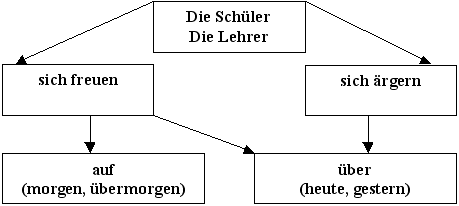 Welche Note bekommmt er heute? Freut er sich auf “2”? Heute ist Max flei?ig. Er arbeitet gut. Welche Note bekommt er? (Слайд6).Also, woruber/worauf freuen(argern) sich die Schuler?В результате данной работы на доске появляется следующая схема:den Schulanfang
das Wiedersehen mit den Lehrern
gute/schlechte Noten
langweilige Hausaufgaben
ein interessantes Buch
die Herbstferien
die bevorstehende KlassenfahrtЭта схема, как и многие другие, которые я использую в своей работе, помогают ученикам быстрее усвоить лексические единицы.В качестве домашнего задания ученикам можно предложить выполнить проектную работу: нарисовать воображаемую школу и рассказать о ней. Чем слабее ученики, тем больше должно быть опор для них в процессе обучения.В процессе обучения обучающиеся должны овладеть иностранным языком как средством общения и уметь им пользоваться в устной форме. Устная форма включает понимание звучащей речи на слух - аудирование и выражение своих мыслей на английском языке - говорение. Аудирование, говорение, чтение – это виды речевой деятельности, которые должны быть сформированы у учащихся для осуществления общения в устной форме.Коммуникативная направленность определяет все составляющие учебно-воспитательного процесса по иностранному языку. Обычно начинают обучать говорению с основ, то есть со становления произносительных навыков, формирования лексических и грамматических навыков, навыков аудирования. Приоритетным видом деятельности являются:чтение, а также умение пользоваться словарем;игра как двигательная активность, сопровождающаяся языковым материалом;развитие моторики через интегрированные уроки –иностранный язык + музыкаиностранный язык + рисованиеиностранный язык + трудНа каждом этапе работы разным детям нужна разная помощь. Например, одному достаточно сказать: «У тебя есть ошибка». Другому указать, в какой части работы есть ошибка. А некоторым придется показать ошибку и объяснить, как её устранить. На уроках должен царить благоприятный психологический климат. И я добиваюсь этого предупреждением утомляемости (паузы, смена видов работы, песни, считалки), повторением учебного материала, использованием наглядности на уроке, обучением  через игру (обязательно на каждом уроке и желательно не одна), введением материала небольшими порциями, поощрением  малейшего прогресса и  вербальная оценка.Ситуация современного школьного обучения требует от ребенка активного решения новых сложных коммуникативных задач: организации делового общения учеников друг с другом и с педагогами. Поэтому очень важно развивать у ребенка различные формы общения со взрослыми и сверстниками, что составит предпосылку формирования нового типа взаимоотношения между преподавателем и учеником, между воспитателем и воспитанниками, между сверстниками.Мне близко мнение тех методистов, которые считают, что вся методика коррекционно-развивающего обучения должна быть “подчинена пробуждению у слабого ученика уверенности в себе, стимулированию его познавательной активности, обеспечению его успешной деятельности. Эмоциональное благополучие, чувство защищенности, которое возникает и закрепляется у детей, обучающихся в коррекционных классах, становятся решающим условием душевного здоровья школьников, формирует активную жизненную позицию, адекватную самооценку школьников.Использование технологии критического мышления на уроках английского языкаПанаетова А.Г., учитель  английского языкаМБОУ «СОШ № 49»В настоящее время переход к личностно-ориентированному обучению является необходимым. Совершенно очевидным становится то, что объём знаний или количество информации не являются первостепенными. Целью образования является умение ученика управлять информацией: искать, наилучшим способом присваивать, находить в ней смысл, применять в жизни. Но сейчас необходимо не присвоение «готового» знания, а конструирование своего, которое рождается в процессе обучения. В этой связи всё более актуальными становятся поиски новых форм уроков, возникает потребность из урока в урок использовать проблемные ситуации, диалоговые, игровые, задачные технологии, а не преподносить материал как совокупность фактов, не подвергшуюся критической оценке. Умение мыслить критически – это не поиск недостатков, а объективное оценивание положительных и отрицательных качеств в познаваемом объекте. Критичность ума – это умение человека объективно оценивать свои и чужие мысли, тщательно и всесторонне проверять все выдвигаемые гипотезы, положения и выводы. Человек с критическим складом ума никогда не расценивает свои высказывания и суждения как абсолютно верные. Критическое мышление помогает человеку определить собственные приоритеты в личной и профессиональной жизни, предполагает принятие индивидуальной ответственности за сделанный выбор, повышает уровень индивидуальной культуры работы с информацией, формирует умение анализировать и делать самостоятельные выводы, прогнозировать последствия своих решений и отвечать за них и позволяет развивать культуру диалога в совместной деятельности. Английский язык способствует развитию критического мышления благодаря разнообразному материалу и интерактивным подходам. Технология развития критического мышления через чтение и письмо выделяетсясреди инновационных педагогических идей удачным сочетанием проблемности и продуктивности обучения с технологичностью урока, эффективными методами и приемами.Основной целью развития критического мышления учащихся на уроках английского языка является расширение мыслительных компетенций для эффективного решения социальных, учебных и практических проблем. Реализация этой цели связана с формированием у учащихся ряда коммуникативных навыков: понимать и порождать иноязычные высказывания в соответствии с конкретной ситуацией общения, речевой задачей и коммуникативным намерением; осуществлять своё коммуникативное поведение в соответствии с правилами общения и национально-культурными особенностями страны изучаемого языка.Наиболее существенным достоинством работы по развитию критического мышления является то, что она позволяет сделать процесс обучения английскому языку личностно-ориентированным, ставить и решать новые, нетрадиционные образовательные задачи. В процессе развития критического мышления формируются коммуникативные, когнитивные умения учащихся. Развитие критического мышления в процессе обучения английскому языку позволяет формировать у учащихся нравственно-ценностные мотивы поведения, развивать креативность, воспитывать инициативность.Важнейшая задача в развитии критического мышления учащихся - обучение умению правильно выражать свои мысли. Возникает необходимость решения задачи в уме, которая затем проявляется в действии. Благодаря критическому мышлению традиционный процесс познания обретает индивидуальность и становится осмысленным, непрерывным и продуктивным. Учащиеся должны уметь проверять логику доказательств, делать выводы, конструировать новые примеры для использования теоретического знания, принимать решения, изучать причины и последствия различных явлений и т.д. Систематическое включение критического мышления в учебный процесс должно формировать особый склад мышления и познавательной деятельности.Любая мысль должна быть аргументирована и обоснована. Технология развития критического мышления осознанно отказывается от традиционного авторитарного подхода в процессе обучения. В процессе обучения это достигается посредством использования на занятиях различных видов парной и групповой работы, включая проведение дебатов и дискуссий, ролевых игр. Необходимо уделять большое внимание выработке качеств, необходимых для продуктивного обмена мнениями: терпимости, умению слушать других, ответственности за собственную точку зрения.Коммуникативная функция заключается в создании атмосферы иноязычного общения, объединении коллектива учащихся, установлении новых эмоционально-коммуникативных отношений, основанных на взаимодействии на иностранном языке. В процессе обучения английскому языку закладываются приемы умственной деятельности, формируются мыслительные действия, развиваются интеллектуальные способности. Возникает необходимость в самостоятельном добывании знаний учащимися, а не в получении их в готовом виде. Приобретенные таким образом знания, лучше усваиваются и запоминаются. Самостоятельность является неотъемлемой характеристикой критического мышления.Коммуникативная компетенция является ведущей целью урока английского языка и определяет структуру урока - совокупность различных вариантов взаимоотношений между элементами урока, обеспечивающая его целенаправленную действенность. В основе технологии критического мышления лежит трехфазовая структура урока. Базовая модель технологии критического мышления «вызов – осмысление содержания – рефлексия» отражает три стадии единого процесса взаимодействия педагога и учащегося от поставленных целей к результатам освоения новой темы или тематического курса в целом.Таким образом, технология критического мышления повышает интерес как к изучаемому материалу, так и к самому процессу обучения, вырабатывает умение работать в сотрудничестве с другими, повышает качество образовательного процесса. Критическое мышление представляет собой подход в обучении, ориентированный на развитие самостоятельной творчески мыслящей личности, на развитие умственного потенциала. Учащийся становится полноценным членом общества, способным ставить перед собой социально-значимые цели и принимать ответственные решения.Профессионально-личностное развитие молодого педагога                             Щербакова О.М., учитель  русского языка и литературы МБОУ «СОШ № 49»Профессионально-личностное развитие учителя - одна из целей педагогического образования. Практика показывает, что педагогической профессией и педагогическим мастерством можно овладеть только на индивидуально-личностном уровне.Педагог рассматривается  не только как носитель накопленных культурой общечеловеческих ценностей, но и как активный субъект, реализующий в педагогической профессии свой способ жизнедеятельности, готовый принимать на себя ответственность за решение педагогических задач, а также вырабатывать свою стратегию профессионального мышления, поведения и деятельности.Цели образования и культурно-исторические условия жизни современного общества отчетливо высвечивают как наиболее значимые цели развития у педагога способности к самостоятельной организации и конструированию собственного профессионального поведения в соответствии с его способностью понимать и интерпретировать «вызовы» современности гуманистически развивающегося общества.В этом году я закончила филологический  факультет КГУ по специальности: учитель русского языка и литературы, пришла работать в свою родную школу: МБОУ «СОШ №49», которую окончила 5 лет назад. Я познакомилась с должностными  инструкциями учителя русского языка и литературы, а также классного руководителя, изучила ФГОС ООО, примерные рабочие программы по русскому  языку и литературе, на основе которых составила рабочие программы и  календарно-тематическое  планирование.Администрацией школы созданы все условия для адаптации, проводили индивидуальные беседы, при необходимости давали консультации, определили  опытного  наставника, выделили  кабинет, в  котором есть ПК, мультимедиа проектор.Основной характеристикой деятельности учителя следует считать педагогическую компетентность, под которой понимают эффективное владение им системой образовательных умений и навыков, в своей совокупности позволяющие ему осуществлять учебно-воспитательную деятельность на грамотном профессиональном уровне и добиваться оптимального образования учащихся. Совокупность различных профессиональных умений учителя называют педагогической техникой.В понятие «педагогическая техника» принято включать две группы показателей. Первая группа связана с умением педагога управлять своим поведением: владение своим организмом (мимика, пантомимика, управление эмоциями, настроением (снятие психического напряжения, создание творческого самочувствия); социально-перцептивные способности (внимание, наблюдательность, воображение), техника речи (дикция, темп речи) и др.Вторая группа показателей педагогической техники связана с умением воздействовать на личность и раскрывает технологическую сторону педагогического процесса: дидактические, организаторские, конструктивные, коммуникативные, диагностико-аналитические и другие умения.Следующей ступенью профессионального роста педагога является педагогическое мастерство, под которым традиционно понимают доведённую до высокой степени совершенства образовательную компетентность, отражающую особую отшлифованность методов и приёмов применения психолого-педагогической теории на практике, благодаря чему обеспечивается высокая эффективность учебно-воспитательного процесса. Для современного педагога приоритетными становятся знания теоретические (знание современных психолого-педагогических концепций), методологические (знание общих принципов изучения педагогических явлений, закономерностей социализации обучения и воспитания) и технологические (знание не только традиционных, но и инновационных образовательных технологий).Педагогическая техника как компонент профессионального мастерства учителя корректируется в основном в практической деятельности. Однако при освоении новых педагогических принципов и технологий необходимым условием является не только совершенствование технических педагогических приёмов, но и личностное саморазвитие педагога, его самоактуализация.  Процесс самоактуализации включает в себя переход потенциальных особенностей личности в актуальные и выступает как основной механизм саморазвития.В связи с этим целесообразно остановиться на психологических требованиях к личности педагога, осваивающего новые педагогические технологии. Они включают  вариативность мышления, эмпатийность (способность настроиться на «волну» другого человека), толерантность (терпимость к инакомыслию), коммуникативность (как культура диалога), рефлексивность, способность к сотрудничеству и др. Считаю, главной компетентность, которой должен владеть учитель – это коммуникативность , потому что приходится  работать с детьми, их родителями и коллегами.Недостаточно в институте идет подготовка будущих учителей к работе классного руководителя, поэтому для себя я поставила цель в первый год работы – изучить  различные методы и приемы работы с классным коллективом в современных условиях.Из поставленной цели последуют задачи:Изучить различные формы проведения классных часов и внеклассных мероприятий;Познакомиться с различными приемами работы с родителями;Посетить   уроки  учителей, внеклассные мероприятия классных руководителей.Для достижения своей цели я начала с изучения личных дел обучающихся, с бесед с бывшим  классным  руководителем своего класса, с посещения уроков учителей школы.За три месяца мною посещено около 30 различных  уроков  по  разным  предметам.Готовность к нововведениям - это такое личностное проявление творческого стиля деятельности, в котором своеобразно сочетаются определённая личностная направленность, стремление, потребность внедрять новые способы и формы профессиональной деятельности («сочетание» психологической, теоретической и практической готовности).Педагогическое творчество - это более высокий уровень квалификации учителя. Оно связано не столько с продуцированием новых идей и принципов, сколько с их модернизацией, видоизменением.Только на высшем уровне своей профессиональной деятельности-новаторстве - учитель выдвигает и реализует новые, прогрессивные идеи, принципы, приёмы в процессе обучения и воспитания.В переводе с латинского слово «новатор» означает «обновитель», то есть человек, вносящий и осуществляющий новые, прогрессивные принципы, идеи, приёмы в той или иной области деятельности.Педагог-новатор - это автор новой педагогической системы, то есть совокупности взаимосвязанных идей и соответствующих технологий.Учитель, владеющий современными педагогическими технологиями и обладающий технологической культурой, должен проявлять гибкость при использовании методов и средств обучения, уметь модифицировать свои профессиональные действия, разрабатывая при этом свою собственную педагогическую технологию.Чтобы заинтересовать ребят своим предметом, я начала изучать технологию  критического мышления. К концу года постараюсь разработать 5 уроков по данной   технологии.Готовность педагога к созданию авторской технологии, характеризующейся согласованностью методических приёмов, оригинальностью их сочетания в целостной системе, соответствующей единому замыслу и личностному опыту учителя, авторским стилем его педагогической деятельности - один из важнейших показателей личностного развития педагога.Важнейшим условием, механизмом и результатом формирования готовности педагога к созданию авторской педагогической (дидактической, образовательной) технологии является индивидуальный авторский стиль деятельности педагога.Авторская методическая система - это совокупность индивидуальных приёмов, средств, а также оптимальных для педагога, его индивидуального стиля деятельности форм и методов, характеризующихся целостностью, оригинальностью и результативностью их применения.	Для того чтобы  выработать свою методическую систему, я прошла дистанционные  курсы по проблеме: «Внедрение Федерального государственного образовательного стандарта в основной школе в контексте уроков по гуманитарным предметам». Продукцией  этих  курсов была разработка проекта  урока  русского языка в 5 классе по ФГОС по теме: «Правописание  согласных в корне слова. Непроизносимые согласные».	Уже сейчас в своей работе я использую  различные игровые приемы, проблемные  ситуации, проектный метод, ИКТ. Благодаря применениям этих приемов и методов, ребята с удовольствием  идут  на  мои уроки. С большинством родителей сложились ровные, доброжелательные отношения.Благоприятные условия, созданные образовательным учреждением, способствуют  профессионально-личностному росту педагога,  требуют от учителя гибкого реагирования на меняющиеся индивидуальные и групповые образовательные потребности и запросы, принятие самостоятельных решений, осмысленного выбора способов профессиональной деятельности из широкого спектра возникающих педагогических альтернатив.Инновационные технологии в развитии речи детей дошкольного возраста                                                                             Гончарова О.В., воспитатель                                                                            МБДОУ «Детский сад № 5»Проблема формирования речи у детей дошкольного возраста актуальна на сегодняшний день. Формирование речи у дошкольников является важной и трудно решаемой задачей. Успешное развитие этой задачи необходимо как для подготовки к предстоящему школьному обучению, так и для комфортного общения с окружающими. Однако развитие речи у детей в настоящем времени представляет собой актуальную проблему, что обусловлено значимостью связной речи для дошкольников.Статистика свидетельствует, что за последние десятилетия число детей имеющих речевые нарушения значительно увеличилось и причин этому множество. Психологи и практикующие педагоги отмечают, что у дошкольников часто имеются нарушения речи, бедный словарный запас, дети не умеют составлять рассказ по картинке, пересказать прочитанное, им трудно выучить наизусть стихотворение. Таким образом, вопрос речевого развития имеет большую социальную значимость. Вариативность использования разнообразных методов в работе, значительно улучшает речь детей и мелкую моторику.  Поэтому в настоящее время необходимо изменение способов работы воспитателя на занятиях по развитию речи дошкольников. Такими средствами являются инновационные методы и приемы развития речи у дошкольников. Исходя из этого, для формирования и активизации связной речи дошкольников, наряду с традиционными методами и приемами мы в своей работе используем СуДжок терапию и метод кинезиологии. Терапия Су-Джок – это одно из направлений ОННУРИ медицины, разработанной южно-корейским профессором Пак Чже Ву.  В переводе с корейского языка Су – кисть, Джок – стопа.На сегодняшний день система Су-Джок разнообразна, а её методы хороша зарекомендовали себя в лечении самых разных заболеваний в том числе и в коррекции речи.Преимущества данной терапии:- высокая эффективность - при правильном применении наступает выраженный эффект;- абсолютная безопасность – неправильное применение никогда не наносит вред – оно просто неэффективно;- универсальность метода – Су-Джок терапию могут использовать и педагоги в своей работе, и родители в домашних условиях;- простота применения – для получения результата проводить стимуляцию биологически активных точек с помощью Су-Джок шариков. (Они свободно продаются в аптеках и не требуют больших затрат).-  доступность для любого возраста;- наилучший метод самопомощи, существующей в настоящее время.Исследования невропатологов, психиатров и физиологов показали, что морфологическое и функциональное формирование речевых областей коры головного мозга совершается под влиянием кинестетических импульсов, идущих от пальцев рук. Поэтому, наряду с пальчиковыми играми, мозаикой, штриховкой, лепкой, рисованием Су-Джок терапия активизирует развитие речи ребенка.Мы применяем Су-Джок-массажеры в виде массажных шариков, в комплекте с массажными металлическими кольцами в сочетании с упражнениями по коррекции речи. Шариком можно стимулировать зоны на ладонях, а массажные колечки надеваются на пальчики.Сочетание таких упражнений, как пальчиковая гимнастика, самомассаж с упражнениями по коррекции звукопроизношения позволяет значительно повысить эффективность работы по развитию речи детей в условиях детского сада, оптимизировать выполнение речевых упражнений в домашних условиях.Рекомендуемые игры и упражнения:Массаж Су-Джок шарами.(дети повторяют слова и выполняют действия с шариком в соответствии с текстом).  Упражнение выполняется сначала на правой руке, затем на левойЯ мячом круги катаю,                                                                                          Взад – вперед его гоняю.                          Им поглажу я ладошку.                            Будто я сметаю крошку,                           И сожму его немножко,                     Как сжимает лапу кошка,                          Каждым пальцем мяч прижму,                И другой рукой катать начну.                   Шла медведица спросонок(шагать шариком по руке)А за нею – медвежонок.       (шагать тихо шариком по руке)А потом пришли детишки,  (шагать шариком по руке)Принесли в портфелях книжки.Стали книжки открывать  (нажимать шариком на каждый палец)И в тетрадочках писать.Массаж пальцев эластичным кольцом.Пружинное кольцо надевается на пальчики ребенка и прокатывается по ним, массируя каждый палец до его покраснения и появления ощущения тепла.Упражнение выполняется сначала на правой руке, затем на левой.Пальчиковая игра «Семья»Этот пальчик – дедушка,  (надеваем кольцо Су-Джок на  большой палец)Этот пальчик – бабушка,  (надеваем кольцо Су-Джок на указательный палец)Этот палец -  папенька,    (надеваем кольцо Су-Джок на средний палец)Этот палец – маменька,    (надеваем кольцо Су-Джок на безымянный палец)                                Этот палец – Ванечка  (Танечка, Данечка и т.п.) (надеваем кольцо Су-Джокна мизинец)Пальчиковая игра «Родные братья»Ивану-большому -  дрова рубить, (надеваем кольцо Су-Джок на  большой палец)Ваське- указке – воду носить,(надеваем кольцо Су-Джок на указательный палец)Мишке-среднему – печку топить, (надеваем Су-Джок кольцо на средний палец)Гришке-сиротке – кашу варить, (надеваем кольцо на безымянный палец)А крошке Тимошке – песенки петь,Песни петь и плясать,Родных братьев потешать (надеваем кольцо Су-Джок на мизинец)Следующий метод, который мы используем в работе по развитию речи дошкольников это метод кинезиологии. Метод кинезиологии – способствует развитию умственных способностей через определенные двигательные упражнения. Специально организованные упражнения позволяют создать новые нейронные связи и улучшить работу головного мозга, отвечающего за развитие психических процессов (память, внимание, мышление, воображение). От сформированности полушарий головного мозга, их взаимодействия зависит развитие интеллекта. А также благодаря этим процессам формируется быстрота импульсов от руки к центру речи головного мозга, в результате чего активизируется речь детей. Межполушарное взаимодействие, возможно, развивать при помощи комплекса специальных кинизиологических упражнений:«Колечко» - поочередно и как можно быстрее перебирайте пальцы рук, соединяя в кольцо с большим пальцем последовательно указательный, средний и т.д. Проба выполняется в прямом (от мизинца к указательному) порядке. Вначале упражнение выполняется каждой рукой отдельно, затем вместе.«Кулак» - ребро – ладонь. Ребенку показывают три положения руки на плоскости стола, последовательно сменяющих друг друга. Ладонь на плоскости, ладонь, сжатая в кулак, ладонь ребром на плоскости стола, распрямленная ладонь на плоскости стола. Ребенок выполняет пробу вместе с педагогом, затем по памяти в течение 8 – 10 повторений моторной программы. Проба выполняется сначала правой рукой, потом – левой, затем – двумя руками вместе. При усвоении программы или при затруднениях в выполнении педагог предлагает ребенку помогать себе командами («кулак» - ребро – ладонь»), произносимыми вслух или про себя.«Лезгинка» - левую руку сложить в кулак, большой палец отставьте в сторону, кулак разверните пальцами к себе. Правой рукой прямой ладонью в горизонтальном положении прикоснитесь к мизинцу левой. После этого одновременно смените положение правой и левой рук в течение 6 – 8 смен позиций. Добивайтесь высокой скорости смены положений.«Зеркальное рисование» - положите на стол чистый лист бумаги. Возьмите в обе руки по карандашу или фломастеру. Начните рисовать одновременно обеими руками зеркально – симметричные рисунки, буквы. При выполнении этого упражнения почувствуйте, как расслабляются глаза и руки. Когда деятельность обоих полушарий синхронизируется, заметно увеличивается эффективность работы всего мозга.«Ухо – нос» - левой рукой возьмитесь за кончик носа, а правой рукой – за противоположное ухо. Одновременно отпустите ухо и нос, хлопните в ладоши, поменяйте положение рук «с точностью до наоборот».«Змейка» - скрестите руки ладонями друг к другу, сцепите пальцы в замок, выверните руки к себе. Двигайте пальцем, который укажет ведущий. Палец должен двигаться точно и четко. Прикасаться к пальцу нельзя. Последовательно в упражнении должны участвовать все пальцы обеих рук.Метод кинезиологии позволяет развивать и укреплять однородные координации (правый-левый глаз, правое - левое ухо, правая - левая нога и  т.д.). Разнородные координации (правое ухо - правый глаз, правый глаз - правая рука, уши- руки, уши- ноги и т.д.)Кинезиологические упражнения улучшают определённые виды координации: - координации периферийного зрения, центрального - периферийного зрения зрение  – движение;- координации руки - глаза улучшают малую моторику и ориентацию в пространстве- улучшают зрительно – слуховую координацию. Данные упражнения помогают лучше концентрировать внимание на слухе, а также улучшают чувствительность левой и правой стороны тела. Кинезиологические упражнения органично включаются в пальчиковые гимнастики, которые очень нравятся детям. Дети в игровой форме могут закреплять знания об окружающем мире, что позволит им быть в будущем самостоятельными и самодостаточными, справляться с требованиями, которые ставит перед ними современное общество.Как утверждал В.А. Сухомлинский:  «Истоки способностей и дарований детей – на кончиках их пальцев. Чем больше уверенности в движениях детской руки, тем тоньше взаимодействие руки с орудием труда, сложнее движения, ярче творческая стихия детского разума. А чем больше мастерства в детской руке, тем ребенок умнее». На всех этапах жизни ребенка, движения пальцев рук играют важнейшую роль. Самый благоприятный период для развития речи до 7 лет, когда кора больших полушарий ещё окончательно не сформирована. Именно в этом возрасте необходимо развивать все психические процессы, в том числе и речь ребенка, что и является одной из важнейших задач, которые стоят перед нами и которые мы с вами должны решать.Поисково-исследовательская деятельность детей дошкольного возраста с участием родителей (из опыта работы)                                                                                                                 Зыкова О.А., воспитатель                                                                                МБДОУ «Детский сад №5»Дошкольный возраст уникален, именно поэтому 
важно не упустить этот период 
для раскрытия творческого потенциала 
каждого ребенка.
С. Гин         Каждый ребенок с первой минуты жизни стремиться к открытиям, и нам, взрослым, необходимо помочь ему в этом, организовав сопровождение исследовательской деятельности. Исключительно большая роль в проведении такой огромной работы отводится родителям.При ознакомлении дошкольника с окружающим миром на первый план выступает исследовательская деятельность, активность. Любознательность и желание познания ставятся во главу угла при реализации программ дошкольного воспитания. Исследовательская деятельность создает условия для психического развития, далее плавно переходя в саморазвитие, поэтому не следует мешать этому процессу, достаточно лишь направить его в нужное русло.         Результаты современных психологических и педагогических исследований (Ю.К. Бабанский, Л.А. Венгер, Н.А. Ветлугина, Н.Н. Поддьяков и др.) показывают, что в ходе экспериментально-познавательной деятельности создаются такие ситуации, которые ребенок разрешает посредством проведения опыта и, анализируя, делает вывод, умозаключение, самостоятельно овладевая представлением о том или ином физическом законе, явлении. Что же касается интересов и тем для исследования, то дошкольники предпочитают эксперименты, в которых просматриваются причинно-следственные связи.           Работая в свой группе, мы отметили тот факт, что каждый ребенок стремится к открытиям, и нам, взрослым, необходимо помочь ему в этом, организовав сопровождение исследовательской деятельности. На каждом возрастном этапе познавательная активность имеет свои формы поведенческих проявлений и требует особых условий для своего формирования. Дети дошкольного возраста, способны к таким мыслительным операциям, как анализ и синтез. Опираясь на эту способность, можно применить и соответствующий метод обучения. Уделяя должное внимание данной теме, мы понимаем, что главное достоинство применения метода экспериментирования в детском саду заключается в том, что в процессе эксперимента:                                                                                                                   Дети получают реальные представления о различных сторонах изучаемого объекта, о его взаимоотношениях с другими объектами и со средой обитания.Идет обогащение памяти ребенка, активизируется его мыслительные процессы, так как постоянно возникает необходимость совершать операции анализа и синтеза, сравнения и классификации.Развивается речь ребенка, так как дошкольнику необходимо давать отчет об увиденном, формулировать обнаруженные закономерности и выводы.Происходит накопление фонда умственных приемов и операций, которые рассматриваются как умственные умения.Детское экспериментирование важно и для формирования самостоятельности, целеполагания, способности преобразовывать какие-либо предметы и явления для достижения определенного результата.В процессе экспериментальной деятельности развивается эмоциональная сфера ребенка, творческие способности, формируются трудовые навыки, укрепляется здоровье за счет повышения общего уровня двигательной активности.      Свою работу по опытно-экспериментальной деятельность проводим  в исследовательском уголке. Уголок носит название «Солнечная лаборатория».                                                                  Опытно-экспериментальная деятельность распределена по тематическим направлениям: живая природа, неживая природа, человек. В уголке оформили материал для исследований, доступную для детского экспериментирования картотеку, серии экспериментов с объектами живой и неживой природы.Экспериментирование с воздухом «Невидимка среди нас», с песком «Рисование песком», игры с «Живым песком», водой «Капельки», с солнечным светом «Лучик золотой», с растениями «Разноцветные растения», почвой «Полезная среда». Пополнили энциклопедиями «Космос», «Наука для детей», «Первооткрыватели», коллекциями «Камни», «Грунт», «Бумага».                                                                                     При оборудовании уголка в группе учитывала следующие требования: безопасность, мобильность, достаточность, доступность расположения для детей. Для организации самостоятельной детской деятельности разработали карточки-схемы проведения экспериментов. Совместно с детьми разработали условные обозначения, разрешающие и запрещающие знаки. Материалы для проведения опытов уголке меняются в соответствии с планом работы по данной теме.        Технология исследовательской деятельности предоставляет возможность ребенку самому найти ответы на вопросы «как?» и «почему?», но для этого мы старались обеспечивать не только оборудование для исследования, но и создавать проблемную ситуацию, решение которой приводит к открытию каких-либо закономерностей, свойств, явлений. Для поддержки интереса к экспериментированию некоторые проблемные ситуации формулируются от имени сказочных героев. В лаборатории «живет» - «Мудрая Сова и Капелька», от имени которого предлагаются задания, опыты и эксперименты. Нашим воспитанникам интересны самые разнообразные опыты с веществами и предметами.        Огромное значение в работе с дошкольниками имеет четко продуманная система сотрудничества с родителями. На мероприятиях «День открытых дверей» показали занятие с элементами экспериментирования «Мы –капельки». Через различные виды наглядной агитации убеждаем родителей в поощрении стремления ребенка узнавать новое, самостоятельно выяснять непонятное, вникать в суть предметов и явлений.         Нами были разработаны консультации «Почемучки и любознайки», «От восприятия к исследованию», «Готовимся к школе. Как определить погоду». Благодаря проделанной работе родители с желанием откликнулись на участие в групповом проекте «Мастерская опытов».На организационном этапе мы разработали план работы с детьми и родителями, провели индивидуальные беседы о поддержании познавательного интереса детей узнать новое.На основном этапе происходило непосредственное взаимодействие между родителями и детьми. В организации такой деятельности главным является принцип: для развития ребёнка решающее значение имеет не обилие знаний, а способ их усвоения. Совместная деятельность основывается на поддержании детской инициативы и исследовательской активности. Взрослый может совместно с ребёнком вести поиск способов использования разных материалов или предметов окружающего мира, уточнять их назначение, проводить опыты и наблюдения. При необходимости организовать проблемную ситуацию, которую дети могут решить как теоретическим, так и опытным путём и ответить на вопросы, например: «Почему одни фрукты портятся быстро, а другие долго сохраняют свой вкус? Как можно использовать сок овощей в рисовании? Сколько надо положить соли в воду, чтобы яйцо не утонуло?        Такая форма работы способствовала вовлечению родителей в образовательный процесс. Мы считаем, что благодаря участию в проектах родителей у детей сформировалось чувство гордости, повысилась самооценка, а у тех детей, родители которых чаще исполняли роль ассистентов, наблюдается значительное продвижение в развитии познавательного интереса. Привлекая родителей к работе над проектами, мы создаем в группе дополнительные возможности для раскрытия индивидуальных способностей их детей. Стало заметно, как в детском коллективе повысился статус детей, склонных к творчеству, фантазированию, «романтиков», мечтателей.         Исследовательская деятельность ставит каждого ребенка в позицию активного участника, дает возможность реализовать индивидуальные творческие замыслы, формирует информационный инструментарий, учит работать в команде, выполняя разные социальные роли. Это привело к сплочению детского коллектива, развитию коммуникативных навыков. Появилась обстановка общей увлеченности и творчества в нашей группе. Каждый из ребят вносит посильный вклад в общее дело, выступает одновременно и организатором и экспертом деятельности.         Продолжая тему развития у детей познавательно-исследовательской активности, предложили родителям консультацию «Организация детского экспериментирования в домашних условиях» и, учитывая индивидуальные особенности детей, их интерес, активность, мы разработали для каждой семьи познавательные опыты и эксперименты.                                                                                                              Таким образом, можно сказать, что прослеживается положительная динамика развития познавательных процессов у детей нашей группы, с которыми проводилась планомерная работа по исследовательской деятельности и экспериментированию дома, заметно повышение компетентности родителей в организации этой деятельности. Вся деятельность по реализации поисковой, исследовательской деятельности сближает родителей, детей и педагогов, а воспитательно-образовательный процесс делает плодотворным и интересным.Управление педагогическими инновациями в дошкольном образовательном учреждении Корюкина Е.Н., ст.воспитательМБДОУ «Детский сад № 5»Управление инновационными процессами в дошкольном образовательном учреждении на сегодняшний день является одним из направлений деятельности, обеспечивающих повышение качества образования в целом. В процессе определения содержания инновационного менеджмента каждый руководитель должен исходить из особенностей деятельности учреждения, его структуры, приоритетных направлений развития, наличие ресурсов (педагогический потенциал, материально-техническая база, уровни взаимодействия с различными учреждениями социума и др.).Каждый педагогический коллектив имеет право на инновационную деятельность. Но в этом случае он должен взять на себя определенные обязательства по подготовке и организации нововведения, так как объектом любой педагогической инициативы становятся дети. Необходима подготовка педагогов, способных грамотно осуществлять инновационную деятельность в дошкольном образовании.Сегодня очень актуальна проблема здоровья детей и реальное ухудшение их физического, психического, нравственного и духовного состояния. Особенно это ощущают те, кто работает с ними, то есть мы, педагоги. Наблюдается слабое физическое развитие детей при поступлении в детский сад. Общая картина такова: дети испытывают "двигательный дефицит", задерживается возрастное развитие быстроты, ловкости, координации движений, выносливости, гибкости и силы. Дети имеют излишний вес, нарушения осанки и пр., поэтому многие дети нуждаются в особых технологиях физического развития, в которых должен быть учтен весь комплекс соматических, физических и интеллектуальных проблем. Эти технологии должны в первую очередь способствовать коррекции не только психомоторного, но и речевого, эмоционального и общего психического развития. Одним из путей решения этой проблемы является целенаправленное использование в процессе физического воспитания дошкольников инновационных технологий, адаптированных к возрастным особенностям детей.Первоначально проанализировали состояние здоровья воспитанников, поступающих в детский сад, пришли  к выводу, что одним из путей решения этой проблемы является целенаправленное использование в процессе физического воспитания дошкольников инновационных технологий, адаптированных к возрастным особенностям детей. Определили перспективу развития ДОУ с учетом социального заказа общества и сформулировали цель инновационной деятельности - сохранение и укрепление здоровья детей, реализация оздоровительного, воспитательного и образовательного направления физического воспитания, учитывая индивидуальные возможности развития ребенка. Познакомив педагогический коллектив с целями и задачами инновационной деятельности, провели анкетирование,  об отношении педагогов к вводимому новшеству. Воспитатели проявили уверенность в необходимости и эффективности использования здоровьесберегающих  технологий в образовательном процессе.При организации инновационной деятельности учитывались индивидуальные качества участников инновационного процесса, их профессиональный уровень, организаторские качества, психологическая готовность к новым видам деятельности.Для разработки инновационного проекта была создана творческая группа. У педагогов и родителей была возможность внести свои предложения в планируемый проект. Это позволило сделать планирование и организацию более гибкими, позволяющими приобщить к делу каждого сотрудника.Система методических мероприятий в коллективе была подчинена главной цели — стимулированию педагогов, их теоретической подготовке к инновационной деятельности. Она включала в себя различные формы:проведение семинаров, круглых столов, дискуссий по вопросам внедрения инновационных здоровьесберегающих технологий;повышение квалификации педагогов через плановые и целевые курсы;
организация работы творческой группы, участие в методических объединениях города;мастер-классы,практикумы;работа педагогов по самообразованию.В дошкольном учреждении были созданы условия для эффективной организации и проведения инновационной деятельности. Это:системность в методической работе с педагогическими кадрами по развитию их профессиональных навыков и умений в педагогической деятельности;наличие у педагога плана по самообразованию, который мобилизует его потенциальные способности;постоянный анализ успехов и достижений в работе педагогов, создание ситуации успеха педагога. Это способствовало развитию деловых качеств, появлению положительного мотива к совершенствованию себя, своего дела;создание творческой атмосферы и объединение усилий всего педагогического коллектива по построению образовательного пространства, где каждый ощущает свою значимость;установление открытых отношений, при которых снимаются напряженность и страх быть не понятыми; приветствовалось обсуждение, а не отрицание альтернативных взглядов на ту или иную проблему; проведение открытых дискуссий по проблеме инновационной деятельности, где каждый мог высказать собственную точку зрения, но решение принималось коллегиально.Были определены наиболее приемлемые, с учётом актуальности, результативности, методической разработанности инновационные технологии: лечебная физкультура; фитбол гимнастика;танцевально-игровая гимнастика «Са-Фи-Дансе».Данные технологии были включены в образовательную программу дошкольного образования в часть, формируемую участниками образовательных отношений.В настоящее время получены следующие результаты:Определены индикаторы и показатели эффективности инновационной деятельности.Разработаны методические рекомендации для педагогов по использованию элементов здоровьесберегающих технологий в воспитательно-образовательном процессе.Реализуются авторские проекты «Фитбол гимнастика для малышей», «ЛФК в детском саду», «Гимнастика «Са-Фи-Дансе».Представлен опыт работы:на муниципальном уровне по теме «Фитбол гимнастика в оздоровлении дошкольников» в рамках X городского конкурса педагогических идей и инноваций в сфере физической культуры;на муниципальном уровне по теме «ЛФК в детском саду» в рамках единой городской Недели проектов;на федеральном уровне – во Всероссийском интернет - конкурсе педагогического творчества по теме «Воображение + движение».Включение инновационных технологий в образовательный процесс дошкольного учреждения способствовало: повышению результативности воспитательно-образовательного процесса;активизации творческого потенциала педагогов;формированию у педагогов и родителей ценностные ориентации, направленных на сохранение и укрепление здоровья воспитанников;формированию положительной мотивации у педагогов детского сада, родителей и воспитанников.Таким образом, инновационная деятельность в детском саду способствует повышению качества образования и в целом развитию дошкольного образовательного учреждения.Использование палочек Кюизенера в формировании математических представлений дошкольников                                                                  Михеева Н.А., воспитатель                                                                                          МБДОУ «Детский сад № 5»Одна из наиболее важных задач подготовки детей к школе является развитие логического мышления и познавательных способностей дошкольников, формирование у них элементарных математических представлений. На своевременном этапе обучения важно научить детей не только считать, измерять, решать арифметические задачи, но и развивать у них способность видеть, открывать в окружающем мире свойства, отношения и зависимости, умение оперировать предметами, знаками и символами.Особая роль на современном этапе обучения отводится нестандартным дидактическим средствам. Во всем мире широко известен дидактический материал, разработанный бельгийским математиком Д. Кюизенером. Он предназначен для обучения математике и используется педагогами разных стран в работе с детьми, начиная с младших групп детского сада. Палочки Кюизенера как дидактическое средство в полной мере соответствуют специфике и особенностям элементарных математических представлений, формируемых у дошкольников, а также их возрастным возможностям, уровню развития детского мышления, в основном наглядно – действенного и наглядно – образного.Палочки Кюизенера помогают решить следующие задачи:Познакомить с понятием цвета (различать цвет, классифицировать по цвету).Познакомить с понятием величины: длины, высоты, (упражнять в сравнении предметов по высоте, длине).Познакомить детей с последовательностью чисел натурального ряда.Осваивать прямой и обратный счет.Познакомить с составом числа (из единиц и двух меньших чисел).Помочь овладеть арифметическими действиями сложения, вычитания.Научить делить целое на части и измерять объекты.Развивать творческие способности, воображение, фантазию, способности к моделированию и конструированию.Развивать пространственные представления (слева, справу, выше, ниже и т.д.).Развивать логическое мышление, внимание, память.Проявлять инициативу, настойчивость в достижении цели.Мы в своей работе так же решили использовать палочки, как дополнительный материал по математике. В сентябре 2014 года к нам в группу пришли дети четырехлетнего возраста. Как известно младший дошкольный возраст отличается любознательностью, но нужно было заинтересовать родителей. В группе  провели родительское собрание на тему «Палочки Кюизенера – средство формирование математических представлений у дошкольников », где познакомили родителей с данным дидактически материалом. Они заинтересовались и активно приняли участие в нашей работе. В течение года в родительской уголке, в рубрике «Игры дома» вниманию родителей были предложены игры, игровые упражнения с использованием палочек Кюизенера . Составили перспективный план работы на три года. Разработали ряд игр и игровых упражнений, которые используются, как на занятиях по математике, так и в свободной деятельности. Задания предлагаются в определенном порядке. Важно не спешить, не приступать к следующей задаче или игре, если ребенок плохо усвоил материал.Знакомство детей с дидактическим пособием цветными палочками Кюизенера началось с использования его как просто игрового материала для игр детей в группе. Дети играли с ними, как с обыкновенными кубиками и палочками, создавали различные фигуры постройки и конфигурации, которые им подсказывает собственное воображение. В ходе игр и занятий дети знакомились с цветами, размерами, формами материала. В ходе игр мальчики, в основном, строили дороги, гаражи, машины и поезда, башни, лесенки, а девочки увлекались составлением мозаики, узоров, конструировали мебель. Игровые упражнения с палочками Кюизенера проводились как индивидуально, так и подгруппами. Для поднятия интереса к игровой деятельности с палочками Кюизенера, детям предлагалось сделать постройку, выложив узор на соревновательных условиях и это вызывало живой интерес, самостоятельность в поиске решения или ответа на поставленные пред детьми творческими задачами. Выполняя игровые упражнения, дети учились выдвигать предположения и их проверять, осуществлять практически и мыслительные пробы. Оказываемая педагогом помощь детям была в касательной форме: «подумай еще раз, но по-другому», «попробуй сам выполнить задание», одобрение  правильных решений ребенка и суждений. По мере того, как дети достаточно хорошо познакомились с палочками Кюизенера, работа с ними перешла в форму выполнения упражнений, заданных педагогом; проигрывание игровых ситуаций. Индивидуальные упражнения и упражнения для подгруппы детей. Следующим этапом в работе со счетными палочками стало построение сложных фигур. В качестве условия построения фигуры выступают ее пространственно-количественные характеристики. Дети учатся строить фигуры с условием: по заданному общему количеству палочек, взаимному расположению. Для того, чтобы сюжет игровых действий заинтересовал детей, вносился элемент заинтересованности: в гости к детям приходили различные сказочные герои или просто персонажи с различными просьбами – творческими заданиями (помочь построить дом, забор, составить узор, построить ту или иную фигуры). Дети с радостью и большой заинтересованностью включались в процесс творческой деятельности. Искреннее желание помочь герою вызывало эмоциональный всплеск. Этот прием помогает в педагогической коррекции детей с низким уровнем активности и слабой заинтересованности к этому виду развивающей деятельности. На протяжении нескольких занятий, уделяя большое внимание их постройкам и привлекая внимание детей к их работам, давая детям положительные оценки их деятельности, нам удалось выработать в них самостоятельное желание играть с палочками. Постройки детей с каждым разом становились разнообразнее и усложнялись. Многие игры и упражнения с счетными палочками несли проблемно-практический характер: хватит ли палочек-бревнышек для домика мышки? Хватит ли палочек для забора, чтобы спасти поросят от волка, или сможем ли мы построить мост через реку, чтоб помочь козленку перебраться на другой берег реки к маме-козе? Это вызвало в детях живой интерес, сочувствие и искреннее желание помочь героям, давало толчок к активной самостоятельной поисково-творческой деятельности. Дети каждый раз включались в ту или иную игру, «открывали» маленькие математические истины. Задача педагога состояла в том, чтобы не давать детям готовых решений, а подводить их к самостоятельному поиску и нахождению решения.Использование «чисел в цвете» позволяет одновременно развивать у детей представление о числе на основе счета и измерения. К выводу, что число появляется в результате счета и измерения, дети подходят на основе практической деятельности, в результате разнообразных упражнений.Задание 1: Постройте лесенку из 10 палочек от меньшей (белой) к большей (оранжевой). Пройдитесь пальчиками по ступенькам лесенки, можно посчитать вслух от 1 до 10 и обратно.При этом ребенок замечает, что «шагая по лесенке» вверх – числа увеличиваются, а, спускаясь – уменьшаются, начинает понимать порядок следования чисел в двух направлениях и способ получения числа путем увеличения или уменьшения на 1.Задание 2: Назовите, какого цвета палочка стоит пятой (желтая), восьмой (бордовая), второй (розовая)? Какая палочка справа от синей (оранжевая), слева от желтой (красная)? Какая палочка короче синей, но длиннее черной (бобровая)? Какая палочка выше, чем синяя (оранжевая); ниже, чем желтая (красная)? Задание 3: Положите голубую палочку между желтой и красной, а оранжевую слева от желтой, розовую справа от красной. Найдите любую палочку, которая короче черной (белая), длиннее красной (фиолетовая). Выполняя данные задания дети осваивают состав цвета, соотношение палочек по размеру. Осваивают порядковый счет, понятие «между», пространственные отношения (слева, справа, короткий, длинный, длиннее, короче; выше, чем; ниже, чем), порядковый счет.Задание 4: Назовите, какое число обозначает розовая и красная палочки. Белый кубик (число 1) выступает в качестве мерки (единицы измерения). Как известно, именно такое представление о числе является наиболее известно, именно такое представление о числе является в определении количественного значения розовой и красной палочек. Узнать это очень просто. Он берет белые кубики и накладывает (или прикладывает) их на палочку, обозначающую число 4 (красную) и число 2 (розовую). Сосчитывает количество кубиков, убеждается в том, что одна из палочек – число 4, вторая обозначает число 2. Таким образом, ребенок устанавливает связь между цветом, длиной палочек и числом, а главное, он все это запоминает! Помимо этого, ребенок убедился еще и в количественном отношении этих двух чисел (одно больше (меньше) другого на 2).Задание 5: У нас лежит белая палочка. Какую палочку надо добавить, чтобы она стала по длине, как оранжевая (синюю)? Из каких палочек можно составить число 9 (из розовой и черной (2+7=9); белой, голубой и желтой (1+3+5=9); трёх голубых (3*3=9) и т.д.)? Из каких палочек можно составить число 6 (из розовой и голубой (2*3=6); оранжевой и красной (10-4=6) и т.д.), число 3 (из фиолетовой и розовой (6:2=3) и т.д.).В процессе таких упражнений с цветными палочками дети легко начнут выполнять действия сложения и вычитания, умножения и деления.Известно, что интеллект ребенка лежит на кончиках его пальцев, а значит, чем богаче у ребенка мелкая моторика рук, тем он раньше начинает говорить, тем успешнее продвигается в своем развитии. Палочки Кюизенера позволяют упражнять кисти рук, направляют на активизацию тонких движений пальцев.Для организации более эффективной деятельности по развитию математических представлений в группе были использованы в работе цветные палочки Кюизенера. Результаты нашей работы явились основанием считать работу с палочками Кюизенера актуальной, интересной и нужной как для детей, так и для взрослого, поскольку математические и логические игры детства влияют на дальнейшую учебу ребенка в школе, учат его принимать решения и нести ответственность рассуждать, думать и побеждать, поверить в свои силы. Это и есть составляющая нашей работы, главный результат которой – развитие способностей к дальнейшему образованию.Профессиональная компетентность современного педагога ДОУНикитина М.В., зам. заведующей по УВР                                                                                     МБДОУ «Детский сад №5»                                                            Развитие современного общества диктует особые условия организации дошкольного образования, интенсивное внедрение инноваций, новых технологий и методов работы с детьми. В этой ситуации особенно важна профессиональная компетентность, основу которой составляет личностное и профессиональное развитие педагогов.Именно педагог - практик реализует основные нововведения и инновации в образовании. Для успешного введения в практику инноваций и эффективной реализации поставленных задач в новых условиях от педагога требуется высокий уровень   профессиональной педагогической компетентности. В связи с этим, предполагается новое содержание профессионально - педагогической деятельности педагогов ДОУ, их готовность осваивать и внедрять инновации, которые востребованы новой образовательной ситуацией.Развитие профессиональной компетентности, повышение уровня мастерства педагогов - приоритетное направление деятельности методической работы нашего детского сада, которая занимает особое место в системе управления дошкольным учреждением и представляет важное звено в целостной системе повышения квалификации педагогических кадров, так как, прежде всего, способствует активизации личности педагога, развитию его творческой личности.Постоянная связь содержания методической работы с результатами работы педагогов обеспечивает непрерывный процесс совершенствования профессионального мастерства, компетентности каждого воспитателя. В то же время методическая работа детского сада  носит опережающий характер и отвечает за развитие и совершенствование всей работы с детьми, в соответствии с новыми достижениями в педагогической и психологической науке. Главным  для нас является оказание реальной, действенной и своевременной помощи педагогам.Однако проблема профессиональной компетентности, повышения профессионального мастерства каждого педагога дошкольного учреждения по-прежнему остается одной из самых сложных, поэтому мы  используем новые, интерактивные формы работы, которым свойственно вовлечение педагогов в деятельность и диалог, предполагающий свободный обмен мнениями.Из множества форм и методов, рекомендуемых в настоящее время для использования в работе с педагогами, в практической работе  остановились на некоторых из них:Семинар - творческие занятия направлены на развитие творческого мышления и создания инновационных проектов.Семинар – пресс-конференции помогают быстро находить информацию по отдельным проблемам, глубоко осмысливать её, обсуждать отдельные вопросы с коллегами.Игровое моделирование. Деловые и ролевые игры подразумевают моделирование реального процесса, во время которых принимают оптимальные профессиональные решения на основе анализа искусственно созданных педагогических ситуаций. Деловая игра как метод обучения позволяет «прожить» ту или иную практическую ситуацию.Педагогический ринг - ориентирует педагогов на изучение новейших исследований в психологии и педагогике, методической литературе, способствует выявлению различных подходов к решению педагогических проблем, совершенствует навыки логического мышления и аргументации своей позиции, учит лаконичности, четкости, точности высказываний, развивает находчивость, чувство юмора.Мастер – класс. Его основная цель – знакомство с педагогическим опытом, системой работы, авторскими находками и всем тем, что помогло педагогу достичь наилучших результатов.Используем и такие формы и методы, как коллективное решение проблемных ситуаций, групповая дискуссия, или мозговая атака; тренинги в малых группах по совершенствованию профессиональных умений; методы самообразовательной работы, научно-практические конференции по итогам инновационной деятельности ДОУ. В нашем детском саду для педагогов стала актуальной и востребованной форма отчетности - видеопрезентация. Теперь к педагогическому совету, фестивалю творческого мастерства, ежегодно проводимого в детском саду, прилагается диск с фотографиями, мини-фильм о работе педагогов с детьми каждой возрастной группы. В ходе методической работы по совершенствованию профессиональной компетентности педагогов мы выявили прямую зависимость качества образования и воспитания в дошкольном учреждении от уровня профессиональной, технологической компетентности педагогических кадров.Таким образом, чем выше уровень профессиональной компетентности педагогов, тем выше уровень качества образования в ДОУ, а грамотно построенная система интерактивных форм работы с педагогическими кадрами - приводит не только к развитию профессиональной компетентности педагогов, но и сплачивает коллектив.Компетентный педагог XXI векаСоколова О.В., воспитатель МБДОУ «Детский сад № 68» «Как никто не может дать другому того, чего не имеет сам, так не может развивать, воспитывать и образовывать других тот, кто сам не является развитым, воспитанным и образованным»А.ДистервегПроблема формирования компетентного педагога является одной из наиболее актуальных на сегодняшний день в контексте современного образования. Как отмечают исследователи, в стенах учебного заведения будущий специалист должен не только овладеть знаниями, умениями и навыками, он должен научиться извлекать эти знания самостоятельно, «добывать информацию», значимую и нужную для своей педагогической деятельности, овладеть умением анализировать, быть способным к рефлексии в целеполагании своей профессиональной деятельности, что является важным профессиональным качеством педагога.Компетентный педагог – это педагог проявляющий готовность к педагогической деятельности, стремление к новому творческому осмыслению своей работы, способность к развитию творческого потенциала. Именно компетентный педагог обеспечивает положительные и высокоэффективные результаты в обучении, воспитании и развитии обучающихся.Рассмотрим  формальное, неформальное и информальное образование как смыслообразующие факторы личностно-ориентированного развития педагога.Формальное образование – происходит в организованном и иерархически структурированном контексте, завершается выдачей общепризнанного диплома или аттестата, имеет определенную продолжительность по времени и основывается на государственной учебной программе, организовано формальными, преимущественно зарегистрированными организациями.Неформальное образование – происходит часто вне специального образовательного пространства, в котором чётко обозначены цели, методы и результат обучения, в образовательных учреждениях или общественных организациях, клубах и кружках, во время индивидуальных занятий с репетитором или тренером, а также представляет собой различные курсы, тренинги, короткие программы, которые предлагаются на любом этапе образования или трудовой деятельности, обычно не сопровождается выдачей документа, чаще всего носит целенаправленный и систематический характер.Информальное образование - индивидуальная познавательная деятельность, сопров36ождающая повседневную жизнь и не обязательно носящая целенаправленный характер; спонтанное образование, реализующееся за счёт собственной активности индивидов в насыщенной культурно-образовательной среде; общение, чтение, посещение учреждений культуры, путешествия, средства массовой информации и т.д., когда взрослый превращает образовательные потенциалы общества в действенные факторы своего развития, результат повседневной рабочей, семейной и досуговой деятельности, не имеет определенной структуры.Неформальное образование доступно людям всех возрастов, но оно не обязательно имеет непрерывную структуру; оно может быть коротким по продолжительности и мало затратное по интенсивности; оно, как правило, также организуется в форме краткосрочных курсов, мастер-классов или семинаров. Неформальное образование чаще всего ведет к получению квалификаций, которые не признаются квалификациями формального образования или их эквивалентами национальных или субнациональных органов образования. Официально признанные квалификации могут быть получены в результате исключительного участия в специальных программах неформального образования: подобное часто происходит, если в рамках неформального образования восполняются компетенции, приобретенные в других контекстах.Термин «неформальное образование» используется в области образования взрослых за рубежом для обозначения образовательного процесса, организованного за пределами формальной образовательной системы, часто для удовлетворения познавательных потребностей определенной группы людей. При раскрытии содержание понятия неформального образования, понимают под ним любую организованную, систематическую образовательную деятельность, проводящуюся за пределами формальной образовательной системы для обеспечения заданных видов обучения по отношению к специальным подгруппам населения, взрослым и детям.В исследованиях ряда авторов отмечаются признаки неформального образования: организованности, систематичности, дополнительности получаемых знаний по отношению к уже имеющемуся образованию человека.Поэтому понятие неформального образования достаточно близко соотносится с понятием дополнительного образования взрослых. По своему предметному содержанию оно может иметь или не иметь профессиональную направленность.Информальное образование или образование, получаемое за счет непосредственного влияния окружающей жизни человека трактуется как  формы обучения, не включенные в формальное и неформальное образование. Оно может, происходить под разнообразными образовательными влияниями общества - работы, дома, семьи, друзей, средств массовой информации, книг. Этот термин относят к форме образования, имеющей место, когда люди учатся непосредственно за счет своего окружения, это опыт каждодневной жизни, который нас чему-то обучает. Информальное образование иногда называют университетами жизни – местом, где мы учимся сами, не понимая, что это делаем. Например, во время разговора с друзьями, близкими или просто с попутчиками мы узнаем новые вещи.Пытаясь сделать что-то впервые, мы также учимся. Учебой можно считать просмотр телевизионных передач, посещение музея, чтение книг, прогулки по интернету, просто размышления на тему.Различают несколько видов информального образования: - учение по методу проб и ошибок; - стихийное или осознанное самообразование в виде самостоятельного поиска ответов на волнующие вопросы или способов разрешения практически значимых проблем; - взаимообучение в ходе совместного выполнения тех или иных задач; - приобретение новых знаний посредством современных информационных технологий (Интернет, базы данных и т.д.) и через средства массовой информации; - обогащение духовного мира через чтение и посещение учреждений культуры; - эстетическое развитие в процессе любительской художественной деятельности (коллективной и самостоятельной); - выполнение той или иной работы под руководством компетентного специалиста; - развитие коммуникативных навыков и становление мировоззрения в процессе межличностного общения; - расширение кругозора, обогащение духовного мира и приобретение жизненно важных знаний, умений, навыков в процессе путешествий, туристических поездок, выездов на природу.Необходимо подчеркнуть важную особенность информального образования – то или иное действие, та или иная ситуация в жизни человека может стать образовательной ситуацией только в том случае, если она конструктивна, содержательна, затрагивает что-то внутри человека, порождает интерес, эмоциональную реакцию и побуждает человека на переосмысление действительности и своего «Я», своего места и предназначения в мире, взаимоотношения с Другим, то есть несет в себе определённый смысл и порождает определенный результат.В последнее время в различных регионах России предпринимаются попытки преобразования системы образования взрослых, в том числе и  повышения квалификации за счет различных аспектов: включения новых форм обучения взрослых, создание организационных структур инициирующих инновационные процессы, индивидуализации содержания курсов подготовки и др.Практически все виды неформального взаимодействия педагогических работников, способствующие совершенствованию профессионального мастерства педагогов в стенах учреждений повышения квалификации и вне, можно назвать неформальным педагогическим образованием, они не заканчиваются выдачей официальных удостоверений. В настоящее время все чаще неформальное образование стало заканчиваться выдачей различного вида сертификатов в связи с вхождением в практику образовательного пространства накопительного портфолио педагогов.В меняющемся мире система образования должна формировать такие новые качества выпускника как инициативность, инновационность, мобильность, гибкость, динамизм и конструктивность. Будущий профессионал должен обладать стремлением к самообразованию на протяжении всей жизни, владеть новыми технологиями и понимать возможности их использования, уметь принимать самостоятельные решения, адаптироваться в социальной и будущей профессиональной сфере, разрешать проблемы и работать в команде, быть готовым к перегрузкам, стрессовым ситуациям и уметь быстро из них выходить. 
Воспитание такой социально и профессионально активной личности требует от педагогов - применения совершенно новых методов, приемов и форм работы. Чтобы сформировать компетентного выпускника во всех потенциально значимых сферах профессионального образования и собственно жизнедеятельности, необходимо применять активные методы обучения, технологии, развивающие, прежде всего, познавательную, коммуникативную и личностную активность нынешних обучающихся. В связи с этим повышаются требования к образованности педагога, возникает проблема дальнейшего становления его компетентностей.Компетентность педагога — необходимое условие для формирования и развития компетентностей обучающихся.Овладение различного рода компетенциями становиться основной целью и результатом процесса обучения, управление достижением, которые в учебном процессе и определяет его эффективность, т.е. качество. О качестве работы педагога можно судить по результатам обученности выпускников, по их успешности в дальнейшей жизни.Компетентный педагог 21 века Шумилова И.В., воспитатель                                                   МБДОУ «Детский сад №68» Стратегия обучения педагогов в условиях формального, неформального и информального образования направлена на получение высокого качества образования, предоставляющего возможность сформировать профессиональные компетенции, необходимые для практической деятельности педагога, приобретения прочных умений и навыков, повышающих конкурентоспособность выпускника и способствующих развитию профессиональной карьеры. В образовании, как и в других сферах жизнедеятельности, происходят определенные изменения модели образования, включающей три уровня: бакалавриат, магистратуру и аспирантуру (формальное образование);образовательное влияние из ресурсов своей среды — начиная от семьи и соседей, от работы и игр, от рынка, библиотеки и средств массовой информации (неформальное образование);отдельной деятельности или существенной части более широкой деятельности, призванной служить субъектам обучения и реализующей цели обучения (информальное образование).Наряду с традиционными ролями (педагог-организатор учебной деятельности, педагог воспитатель и педагог — наставник), у педагога появляется необходимость исполнения таких ролей как тьютора, модератора, фасилитатора. Трансформация ролей педагога «обусловлена влияниями внешних и внутренних факторов, новациями внутри профессиональных сфер, где актуализируются проблемы формального, неформального и информального образования, индивидуальных образовательных траекторий педагога» Различают несколько видов тьюторства:1. Учебный тьютор занимается репетиторством.2. Тьютор в исследовательской деятельности сопровождает и способствует освоению технологии данной деятельности учащимся, помогает в оформлении и представлении результатов (конкурсы, конференции).3. Тьютор в проектной деятельности осваивает с учащимися технологию написания проектов, постановку проблем, видение проблем в обществе, а также находить варианты путей и способов их решения.4. Тьютор-социальный продюсер осуществляет деятельность по организации для учащихся социальных и учебных практик, профессиональных проб, экскурсии на предприятия, встречи со специалистами различных профессий, дней школы в ВУЗах и день ВУЗов в школе, посещение ярмарки учебных мест «Образование и карьера».5. Тьютор — психолог формирует психологически комфортную среду для детей и педагогов.6. Тьютор по профессиональному самоопределению мотивирует детей на достижения желаемого, заявленного результата.Вторая роль педагога связана с модерацией, рассматриваемая как один из видов сопровождения человека наряду с консультированием, супервизией.Сегодня модерация — это эффективная технология, которая позволяет значительно повысить результативность и качество образовательного процесса. Эффективность модерации определяется тем, что используемые приемы, методы и формы организации познавательной деятельности направлены на активизацию аналитической и рефлексивной деятельности воспитанников, развитие исследовательских и проектировочных умений, развитие коммуникативных способностей и навыков работы в команде.Третья роль выступает как профессионально важное качество личности педагога — фасилитация означающее «облегчать», «содействовать» что в современной образовательной системе подходит для раскрытия роли и значимости педагога.Воснове педагогической фасилитации лежит: - формирование и «создание гуманной воспитательной среды, способствующей достижению поставленной цели в процессе поддержки воспитанников - взаимодействие субъектов образовательного процесса, направленного на раскрытие способностей каждого ребенка.Педагог-фасилитатор содействует усилению продуктивности образования и развитию субъектов профессионально-педагогического процесса за счет особого стиля общения и личности педагога. Изучение и раскрытие значимости вышеуказанных ролей в системе подготовки педагогов будет осуществляться на основе: - формального образования в рамках педагогического вуза, через изучение педагогических дисциплин «Введение в профессию», «Введение в социально-педагогическую деятельность», «Введение в психолого-педагогическую деятельность», «Общая педагогика», «Общая и экспериментальная психология» и др. - неформального образования, который происходит вне специального образовательного пространства, в котором чётко обозначены цели, методы и результат обучения, в образовательных учреждениях или общественных организациях, клубах и кружках, во время индивидуальных занятий, а также различных дополнительных курсов, тренингов, коротких программ, которые предлагаются студентам в период профессиональной подготовки, а работающим педагогам на этапе трудовой деятельности.Особое место в современном информальном образовании играет система средств массовой коммуникации (телевидение, Интернет, радио, кинематограф, музыка и т. п.).В информальном образовании ключевую роль играет самообразование.Таким образом, трансформация ролей педагога в условиях формального, неформального и информального образования обуславливает подготовку педагога к новому профессионально-ролевому репертуару — педагог-тьютор, педагог-модератор и педагог-фасилитатор.Создание инновационной пространственно-развивающей среды для обучающихся младшего дошкольного возраста в инклюзивном образовательном пространствеБогданова О.В., воспитательМБДОУ «Детский сад №87» Актуальность данного вопроса обусловлена рядом факторов. Создание предметно-пространственной развивающей среды в дошкольных образовательных учреждениях является важнейшим направлением реформы дошкольного образования в России в свете внедрения ФГОС ДО.Детский сад должен предоставлять ребенку возможность не только изучать и познавать окружающий мир, но и жить в гармонии с ним, получать положительные эмоции от каждого прожитого дня, от разнообразия своей деятельности, успешно выполненного задания или желания, которое осуществилось. И с этой точки зрения огромное значение имеет организация пространства помещений ДОУ. Всё, что ребенок видит вокруг себя, является важным условием эмоционального воспитания. Все, что окружает ребенка, во многом определяет его настроение, формирует то или иное отношение к предметам, действиям и даже к самому себе. Большую часть времени в детском саду ребенок проводит в группе, значит, развитие дошкольника зависит во многом от рациональной организации предметно-развивающей среды в групповом помещении.Предметно-пространственная среда способствует развитию познавательной и эмоциональной сферы детей, психофизическому здоровью ребёнка. Грамотно спланированная предметно-пространственная развивающая среда, гармонично подобранный цветовой дизайн группы способствует активной жизнедеятельности воспитанников. При проектировании развивающей среды учитывается и динамичность. Дети должны чувствовать себя в группе, как дома, комфортно как физически, так и психологически и безопасно, поэтому в интерьерах детского сада должно быть создано всё необходимое для многочасового пребывания детей.В возрасте 3-4 лет ребенок постепенно выходит за пределы семейного круга. Его общение становится внеситуативным. Взрослый становится для ребенка не только членом семьи, но и носителем определенной общественной функции. Желание ребенка выполнять такую же функцию приводит к противоречию с его реальными возможностями. Это противоречие разрешается через развитие игры, которая становится ведущим видом деятельности в дошкольном возрасте.Цель:создание модели инновационной предметно-пространственной развивающей среды, способствующей гармоничному развитию и саморазвитию детей.Задачи:изучение инновационных подходов к организации развивающей среды на основе современных требований в условиях внедрения ФГОС ДО;разработка рекомендаций для педагогов по совершенствованию развивающей среды для обучающихся младшего дошкольного возраста;создание условий для развития индивидуальности каждого воспитанника с учетом его особенностей, формирование ведущих интегративных качеств: любознательный, эмоционально отзывчивый, владеющий коммуникативными навыками;освоение педагогами современных инновационных образовательных технологий, способствующих саморазвитию младших дошкольников.Принципы организации инновационной предметно-пространственной развивающей среды.Безопасность – в помещении не должно быть опасных предметов: острых, бьющихся, тяжелых, углы должны быть закрыты.Доступность – используемые игровые средства располагаются так, чтобы ребенок мог дотянуться до них без помощи взрослых. Это помогает ему быть самостоятельным.Яркость, привлекательность.Постоянство – оборудование и игрушки лежат на одних и тех же местах, ребенок всегда знает, где находятся те или иные предметы, при желании может ими воспользоваться, также это приучает его к порядку.Свобода выбора.Насыщенность – наличие материалов для продуктивных видов деятельности, игрушки, дидактический материал.Предметно – пространственная развивающая среда должна быть построена с учетом гендерных особенностей детей.Основная частьЛокальные игровые пространства («игровые центры») в младшей группе ДОУ:Центр сюжетно-ролевой игры. Здесь находятся атрибуты, способствующие освоению новых игр, в зависимости от гендерных предпочтений («Шофер», «Парикмахерская»).Центр книги. В этом центре находится художественная литература для малышей, соответствующая их возрасту.Центр конструкторских игр. В данном центре дети увлечены различными видами игр на развитие психических процессов, сенсорных эталонов и элементарных математических представлений.Театрализованный центр. Здесь представлены разнообразные виды театров, атрибуты для самостоятельных игр.Центр безопасности. В данном игровом пространстве представлены материалы по формированию у детей знаний о безопасности дорожного движения, о безопасности жизнедеятельности в различных видах деятельности, а также об особенностях профессий, обеспечивающих безопасность жителей населённых пунктов.Патриотический центр представляет собой набор материалов, позволяющих обучающимся сформировать знания о Родине, малой Родине, о главных людях своей страны и т.д.Экологический центр. В данном центре расположены различные материалы, позволяющие формировать у воспитанников представления о живой и неживой природе.Центр спортивных игр состоит из атрибутов для подвижных и спортивных игр, элементарных спортивных снарядов.Центр изобразительного творчества. Представляет коллекцию материалов для развития самостоятельной художественной деятельности в доступном для детей пространстве.Центр непосредственно-образовательной деятельности. В данном центре расположены учебно-методические пособия по всем образовательным областям.При оформлении предметно-пространственного игрового пространства используется принцип логически выстроенных комплексов. Локальные игровые пространства («центры») сочетаются по направленности детской деятельности. Например,  центр театрализованной деятельности сочетается с центром книги, а центр безопасности сочетает в себе ПДД, ОБЖ, ГОиЧС.Предметно-пространственная развивающая среда построена с учетом гендерных особенностей детей: предусмотрены центры для мальчиков и девочек.В групповом помещении детского сада среда выполняет образовательную, развивающую, воспитывающую, стимулирующую, организующую, коммуникативную функции. Но самое главное – она работает на развитие самостоятельности и самодеятельности ребенка. Среда служит удовлетворению потребностей и интересов ребенка, способствует его самореализации. Используемые игровые средства располагаются так, чтобы ребенок мог дотянуться до них без помощи взрослых. Это помогает ему быть самостоятельным. Все в группе «принадлежит» ребёнку – игрушки, дидактический материал, игры; дети прекрасно знают, где взять бумагу, книги, мячи и т. д. Форма и дизайн предметов ориентирована на безопасность и возраст детей. В помещении исключены опасные предметы: острые, бьющиеся, тяжелые. При создании развивающего пространства в групповом помещении учитывается ведущая роль игровой деятельности в развитии дошкольников, а это в свою очередь обеспечивает эмоциональное благополучие каждого ребенка, развитие его положительного самоощущения, компетентности в сфере отношений к миру, к людям, к себе, включение в различные формы сотрудничества, что и является основными целями дошкольного обучения и образования.Предметно-пространственная развивающая среда выступает в роли стимулятора, движущей силы в целостном процессе становления каждого ребенка, способствует раннему проявлению разносторонних способностей личности ребенка, она обогащает личностное развитие, развитие всех потенциальных индивидуальных возможностей.Организация инновационной предметно-пространственной развивающей среды в ДОУ с учетом требований ФГОСДО строится таким образом, чтобы дать возможность наиболее эффективно развивать индивидуальность детей с учётом их индивидуальных психофизических возможностей в том числе и в инклюзивном образовательном пространстве.Инновационная деятельность в дошкольном образованииКичигина Н.В., заведующая;    Ахмедова Т.Н., зам. заведующей по УВР;Леонова О.Ю., зам. заведующей по УВРМБДОУ «Детский сад №92», На протяжении последних десятилетий в рамках сложившихся концепций содержания общего среднего образования решались задачи образования младших школьников, подростков, молодежи. Дошкольное образование оставалось вне поля зрения исследователей, традиционно занимавшихся разработкой вопросов воспитания и развития ребенка-дошкольника. Одной из ведущих проблем современного образования является переход его на новое содержание. Важность процесса обновления содержания диктуется, прежде всего, необходимостью приведения его в соответствие с новыми образовательными потребностями общества, а также с общими мировыми тенденциями, происходящими в сфере образования.В настоящее время значительно усилился интерес к развитию современных детей, детей нового поколения, новой технологической эры.Естественно, это изменило взгляд на картину детства. Педагоги и психологи подчеркивают, что ребенок 21 века стал не хуже или лучше своего сверстника двадцатилетней давности, он просто стал другим! Развитие образовательных учреждений предусматривает качественные позитивные изменения. Такие изменения возможны в том случае, когда управляемая и управляющая системы испытывают потребность и работают в инновационном режиме.Внедрение инноваций в работу ДОУ, требует изменений и обновлений в организации методической службы. Особенно важна профессиональная компетентность, в основе которой лежит личностное и профессиональное развитие педагогов и управленцев.Анализ организации методической службы по обеспечению и поддержке инновационной деятельности выявил проблему непринятия новшеств частью педагогов.Тем не менее, процесс обновления образования организуется людьми, следовательно, его проектирование, запуск и поддержка будут тем эффективнее, как организаторы инновационной деятельности опираются на достижения науки и потребностей общества, а так же как инновация понята всеми участниками педагогического процесса.Первая и главная задача перед руководством дошкольного учреждения –это мотивационные условия вхождения коллектива в инновационную деятельность, учет индивидуальных качеств участников инновационного процесса, их профессионального уровня, психологической готовности к новым видам деятельности, к дополнительной педагогической нагрузке. Ключевой задачей является увязка инноваций с интересами коллектива.Учитывая все вышеизложенное, в целях поддержки инновационной деятельности, в нашем ДОУ были созданы структурные подразделения– творческие группы педагогов по проблемам. Стали широко использовать активные формы методической работы с педагогическим коллективом, такие как семинары-практикумы, деловые игры, педагогические гостиные, моделирование и анализ проблемных ситуаций. Общая цель инновационной деятельности в ДОУ – улучшение способности педагогической системы детского сада достигать качественно более высоких результатов образования.В настоящее время в сферу инновационной деятельности включены уже не отдельные дошкольные учреждения и педагоги-новаторы, а практически каждое дошкольное учреждение, педагоги ДОУ вовлечены в инновационные процессы, касающиеся обновления содержания дошкольного образования. Дошкольный возраст является решающим этапом в формировании физического и психического здоровья ребенка дошкольного возраста. В этот период идет интенсивное развитие органов и становление функциональных систем организма. Главная задача любого дошкольного учреждения – охрана жизни и здоровья воспитанников. В связи с этим в ДОУ  необходимо уделять особое внимание воспитанию физически здорового и социально адаптированного ребенка, обеспечению его психического благополучия, а также формированию ответственности за свое здоровье. С 2012 года наш  детский сад имеет статус региональной инновационной площадки «Создание региональной модели комплексно-тематического планирования образовательного процесса в дошкольном образовательном учреждении». Педагогами учреждения был разработан и апробирован проект по здоровьесбережения «Я здоровым быть хочу!».Проект разрабатывался исходя из реального уровня подготовленности педагогов, их запросов, потребностей, местных условий развития дошкольного образования. При реализации  проекта были использованы  теоретические и научные рекомендации, принципы и идеи, предшествующий   опыт практической работы педагогов ДОУ. Особенность проекта  в том, что механизм реализации включает в себя блочность размещения материала, введения игрового персонажа, системно-деятельностный подход и использование сайтов-экспедиций, предназначенных для информации участников образовательной организации по вопросам здоровьесбережения (Таблица №1).За время внедрения и реализации данного проекта, мы получили первые результаты работы. Во всех группах созданы центры активности «Здоровячок» и альбомы о спорте. С помощью родителей была оформлена выставка нестандартного спортивного оборудования. В 2014 году дети и родители приняли участие во Всероссийском дне бега «Кросс Нации-2014»,где стали призерами. Другим немаловажным направлением работы проекта является разговор о правильном питании. С детьми проводили беседы о полезных и вредных продуктах. Дети  придумывали сказки и истории про витамины и их волшебное действие на организм человека. Для родителей работала мастерская «Мастер Шеф», где мамы и папы учились готовить вкусные и полезные для растущего организма, блюда.  По итогам работы была выпущена книга «Рецепты вкусной и здоровой пищи».Активный отдых и занятия физкультурой не заставили ждать результата.  Так в 2015-2016 учебном году, воспитанники МБДОУ «Детский сад №92» стали победителями областных соревнований на приз газеты «Новый мир» и городской  эстафеты среди детских садов, посвященной дню защиты детей. Использование разнообразных форм, средств обучения и воспитания, направленных на формирование представлений о здоровом образе жизни позволило обогатить знания детей и  сформировать у ребенка позитивное и осмысленное отношение к здоровому образу жизни.Педагогический коллектив МБДОУ «Детский сад № 92» находится в постоянном поиске новых идей. Мы не останавливаемся на достигнутом результате, а вместе с нашими воспитанниками двигаемся вперед.Таблица №1Технологическая карта проекта «Я здоровым быть хочу!». Блок «Питание»Развитие интеллектуального потенциала дошкольников через образовательно-игровые технологииЛежанина О.А., зам. заведующей по УВР; Харитонова Л.Г., зам. заведующей по УВР;                                 Иванова О.В., воспитатель                                                      МБДОУ «Детский сад №130» Для того, чтобы усовершенствовать ум, надо больше
         размышлять, чем заучивать
Декарт РенеДетство – самоценный период в жизни человека, определяющий перспективы его дальнейшего развития. Заложенный в этот, сравнительно короткий период жизни, фундамент имеет огромное значение для всего последующего развития ребёнка.Вопрос  полноценного  развития  интеллектуальных и  познавательных способностей детей дошкольного возраста  остается одним из самых  актуальным на  сегодняшний  день. Исследования показывают, что наибольшие трудности в начальной школе испытывают не те дети, которые имеют недостаточно большой объем знаний, умений и навыков, а те, которые проявляют интеллектуальную пассивность, у которых отсутствуют желание и привычка думать, стремление узнать что-то новое. Дошкольники же с развитым интеллектом, быстрее запоминают материал, более уверенны в своих силах, легче адаптируются в новой обстановке, лучше подготовлены к школе. В настоящее время существует большое количество образовательно-игровых педагогических технологий интеллектуального развития дошкольников:1. Исследовательский метод - эффективный путь познания ребенком окружающего мира, повышающий его познавательную активность. Стремление наблюдать и экспериментировать, самостоятельно искать ответ на интересующий вопрос – важнейшие черты нормального детского поведения. 1.1. Основной вид исследовательского процесса - детское экспериментирование, который способствует наглядному убеждению детей в правильности выбранного решения какой-либо задачи. Эта технология способствует развитию умения ставить проблемы, делать собственные умозаключения. Для эффективной организации данной деятельности необходима организация предметно-развивающей среды: создание уголков экспериментирования в соответствии с возрастом детей, оформление большого количества наглядно-демонстрационного материала.1.2. Формирование исследовательских умений осуществляется в процессе проектной деятельности, где дети занимают позицию юных исследователей по работе с научной литературой, детскими энциклопедиями.2. Использование элементов  технологии ТРИЗ-РТВ для развития творческих способностей детей дошкольного возраста, позволяет развивать творческую личность, нестандартное мышление в процессе овладения детьми ТРИЗовскими методами и приемами:2.1. В игре «Да-нетка», дети учатся всесторонне видеть окружающий мир, проводить системный анализ и рассуждать. Для более четкого усвоения последовательности вопросов при отгадывании предмета нами изготовлены наглядно-демонстрационный материал и дидактическое пособие.2.2. Обучает системно мыслить схема талантливого мышления или «Волшебный экран», который позволяет ребенку рассуждать о настоящем, прошлом предмета либо явления и создавать модель будущего.2.3. Знакомство с методом моделирования маленькими человечками способствует получению знаний детей о разных состояниях веществ (жидком, твердом, газообразном). Старшие дошкольники в увлекательной игровой форме знакомятся с молекулярным составом веществ.3. В процессе применения развивающей игровой технологии необходимо создание игротеки, содержащей огромное количество развивающих игр, которые привлекательны своей разноплановостью, огромным творческим потенциалом, возможностью развивать связанную речь, память, пространственное и логическое мышление, совершенствовать личность ребенка. Сущность и особенность данной игровой технологии в том, что игра позволяет усваивать не только знания и умения в соответствии с программными требованиями, но и расширить их. 3.1. Работа с логическими блоками Дьенеша знакомит детей с геометрическими фигурами, формой и размером предметов, развивает мыслительные умения. Этот универсальный дидактический материал успешно используется во всех возрастных группах. 3.2. Комплект игр и упражнений с цветными счетными палочками Кюизенера формирует мелкую моторику рук, ориентировку на листе бумаги, сравнение по длине и количеству, представление о числе.3.3. С большим интересом старшие дошкольники занимаются играми В.В. Воскобовича:- «Волшебный квадрат» - помогает развивать воображение, учит детей превращать пособие в различные фигуры и предметы. Схемы к данной игре формируют внимание, логическое мышление старших дошкольников.- Предлагаемый детям в свободное от занятий время «Прозрачный квадрат» способствует развитию психических процессов, сенсорных и творческих способностей, формирует конструктивную деятельность (умение составлять различные предметы и узоры из геометрических фигур), знакомит со свойствами «гибкость», «прозрачность», соотношение целого и части.- В процессе игры «Геоконт» дети сами создают плоскостные геометрические фигуры, упражняются в их счете и сравнении.3.4. Достигать раннего развития пространственного мышления, сообразительности ребенка помогает использование игр известного итальянского педагога Марии Монтессори: «Рамки и вкладыши», «Уникуб». Одной из игровых технологий интеллектуального развития, является педагогическая технология развивающих игр Б.П. Никитина, она направлена на развитие творческих способностей детей дошкольного возраста и создает условия для опережающего развития способностей детей. Данная педагогическая технология не является инновационной для практиков дошкольного образования, так как педагоги уже не первый год используют предложенные в ней развивающие игры в своей работе. Однако сегодня возникла необходимость говорить об использовании развивающих игр в воспитательно-образовательном процессе детского сада, как о технологии развивающих игр - специальном построении деятельности педагога, когда все действия представлены в определенной последовательности и целостности, предполагается достижение определенного результата, ориентированного на развитие способностей и формирование компетентностно-ориентированных умений детей дошкольного возраста.  Содержание большинства игр не исчерпывается предлагаемыми заданиями, позволяет детям и взрослым составлять новые варианты заданий, новые варианты игр, то есть заниматься творческой деятельностью более высокого порядка. В этих играх один из основных принципов обучения, «от простого к сложному», объединяется с принципом творческой деятельности, «самостоятельно по способностям». Таким образом, ребенок может подняться до «потолка» своих возможностей. Процесс организации развивающих игр обеспечивает решение нескольких проблем, связанных с развитием интеллектуальных способностей:развивающие игры могут дать «пищу» для развития интеллектуальных способностей с самого раннего возраста;их задания-ступеньки создают условия, опережающие развитие способностей;поднимаясь каждый раз самостоятельно до самого «потолка», ребенок развивается более успешно;развивающие игры могут быть разнообразны по своему содержанию, создают атмосферу свободного и радостного творчества;не вторгаясь в игру ребенка, взрослый создает тем самым условия для развития детской самостоятельности.Поскольку в ходе реализации педагогической технологии развивающих игр очень важна роль взрослого, причем она меняется на разных этапах освоения детьми новых игр, хочется дать методические советы, которые помогут любому педагогу эффективно внедрить педагогическую технологию развивающих игр в свою работу: Ребенку не навязывается никакой определенной программы обучения. Он погружается в мир игры, в котором сам волен выбирать сферу деятельности.Ребенку предоставляется максимальная степень свободы. Ребенку не объясняется новая игра, он вовлекается в нее с помощью сказки, подражая взрослому, участвуя в коллективной игре. Организует предметную среду, оснащенную развивающими играми, взрослый привлекает внимание ребенка к играм посредством собственной игровой деятельности. Взрослым создается ситуация непринужденного общения по поводу заданий, предлагаемых в игре. Освоение новой игры, как правило, требует активного участия взрослого. В дальнейшем ребенок может заниматься самостоятельно. Взрослый выступает в роли «консультанта».
Перед ребенком ставят задачи, которые постепенно усложняются. Любое достижение ребенка должно положительно оцениваться взрослым.Подсказка – распространенная форма «помощи», но она только вредит делу. Ребенку нельзя подсказывать (подсказка исключается полностью). Он должен иметь возможность думать самостоятельно. Нельзя делать за ребенка то, что он сам может сделать, думать за него, когда он сам может додуматься.Если ребенок не может справиться с заданием, значит, взрослый переоценил его способности. Нужно вернуться к легким, уже сделанным заданиям или временно оставить эту игру и начать игру через несколько дней с более легких заданий. Если ребенок достиг «потолка» своих возможностей или утратил интерес к игре, нужно на время ее отложить.Системная работа по интеллектуальному развитию дошкольников через использование образовательно - игровых технологий, методов и приёмов по образовательной области «Познавательное развитие» при формировании элементарных математических представлений, позволяет повысить уровень их познавательной и умственной активности.Единство содержания обучения и развития обеспечивает и созданная в группах развивающая предметно-пространственная среда, продуманная таким образом, что весь материал давал возможность каждому ребенку действовать самому, обеспечивал развитие познавательных интересов и грамотности дошкольников, соответствовал возрастным особенностям детской деятельности, то есть оборудован дидактический уголок, мини-лаборатории по обучению детей математике. Материал, находящийся в математическом уголке, должен быть разнообразным. Это и сюжетные картинки и дидактические, настольно-печатные, логико-математические игры, геометрические головоломки, лабиринты, тетради на печатной основе, книги для самих занятий, числовые лото, календари, измерительные приборы и инструменты: весы, мерные стаканы, линейки; магнитные цифры, счетные палочки; наборы геометрических фигур и т. д. Многообразие наглядно-дидактического материала в математическом уголке способствует усвоению большого по объему материала, а своевременная смена пособий поддерживает внимание детей к уголку и привлекает  их к выполнению разнообразных заданий. Таким образом, использование  образовательно-игровых технологий воспитательно-образовательном процессе и правильно организованная предметно-развивающая среда в группе, поможет не только развить творческие способности ребенка, его индивидуальные особенности, активизировать его самостоятельную мыслительную деятельность, развить понимание математической речи, но и  развить интеллектуальные способности ребенка. Для заметокКузменкина Г.Н.Реализация подпроета «От всеобуча к шахматному образованию» областного социального проекта «Интеллектуал Зауралья» в ГБПОУ «Курганский педагогический колледж»……………………4Медовикова Л.Н.Интерактивное обучение – современный подход к организации взаимодействия учителя и ученика…………………………………..6Медовикова Л.Н.Как преодолеть сопротивление педагогов инновационным процессам? …………………………………………………………….9Заболотнева О.Н.Компетентный педагог ХХI века ………………………………..12Иванова М.А.Применение «облачных технологий» на уроках информатики как средство активизации  познавательной деятельности ……………..                14Кем Л.И.Исполнительское мастерство в хореографической деятельности….16Мальцева Е.А.Особенности работы с детьми с ограниченными возможностями здоровья ………………………………………………………………..18Панаетова А.Г.Использование технологии критического мышления на уроках английского языка …………………………………………………….20Щербакова О.М.Профессионально-личностное развитие молодого педагога ………                               22Гончарова О.В.Инновационные технологии в развитии речи детей дошкольного возраста ………………………………………………………………..24Зыкова О.АПоисково-исследовательская деятельность детей дошкольного возраста с участием родителей (из опыта работы) …………………27Корюкина Е.Н.Управление педагогическими инновациями в дошкольном образовательном учреждении.                                                             30Михеева Н.А.Использование палочек Кюизенера в формированииматематических представлений дошкольников …………………….                                         32Никитина М.ВПрофессиональная компетентность современного педагога ДОУ ………………………………………………………...34Соколова О.В.Компетентный педагог XXI века ……………………………………36Шумилова И.В.Компетентный педагог XXI  века ……………………………………38Богданова О.В.Создание инновационной пространственно-развивающей среды для обучающихся младшего дошкольного возраста в инклюзивном образовательном пространстве ………………………40Кичигина Н.В.    Ахмедова Т.Н.Леонова О.Ю.Инновационная деятельность в дошкольном образовании ………...42Лежанина О.А.Харитонова Л.Г.                                 Иванова О.В.Развитие интеллектуального потенциала дошкольников через образовательно-игровые технологи …………………………………46Этап урокаВозможный методМотивация, актуализация знанийМозговой штурмНезаконченное предложениеСмысловые ассоциации и др.Получение новых знанийИнтерактивная лекцияУченик в роли учителяСократовская дискуссияПисьменная работа по обоснованию своей позицииМетод-ПРЕСС  и др.Обобщение и систематизация знанийПресс-конференцияПроектный метод Творческие задания и др.РефлексияНезаконченное предложениеПисьменная работа по обоснованию своей позиции и др.Сравнение методов внедрения инновацийСравнение методов внедрения инновацийСравнение методов внедрения инновацийСравнение методов внедрения инновацийМетодУсловия примененияПреимуществаНедостаткиПринудительныйБольшая срочностьБыстрота измененийБольшое сопротивлениеАдаптивныйНебольшая срочностьСлабое сопротивлениеМедленностьУправление сопротивлениемСредняя срочностьПодгонка к моментуСложность2 младшая группаСредняя группаСтаршая группаСтаршая группаПодготовительная группаЗадачаСовершенствование навыка здорового и правильного питания. Соблюдение режима питания.Совершенствование навыка здорового и правильного питания. Соблюдение режима питания.Совершенствование навыка здорового и правильного питания. Соблюдение режима питания.Совершенствование навыка здорового и правильного питания. Соблюдение режима питания.Совершенствование навыка здорового и правильного питания. Соблюдение режима питания.Формируе мые представле ния и уменияО полезной и вредной пище: Овощи:- растут в огороде на грядке,- в овощах много витаминов, полезных для организма человека,- из овощей готовят салаты, супы, компоты и соки;Фрукты:- растут в саду на деревьях,- из фруктов готовят сок, фруктовый салат, компот,- во фруктах много витаминов, полезных для организма человека;Молочные продукты:-молоко дает корова,-молоко белое, продаётся в магазине,- из молока варят кашу,-из молока делают творог, сметану, кефир.- в молоке содержатся витамины, полезные для организма человека.Много есть сладкого -  вредно:- от сладкого портятся зубы,- от сладкого портится аппетит,- от сладкого может заболеть живот,- от сладкого будешь хуже расти.О необходимых человеку веществах и витаминах: - витамины человек получает через пищу,- витамин А - витамин роста- его много в печени, сливочном масле, яйцах.- если в организме не хватает витамина А, то ребенок плохо растет и развивается- витамин В2 - его много в мясе рыбе, молоке и молочных продуктах, яичном белке, хлебе,- если в организме не хватает витамина В2, то ребенок становится капризным, у него появляется плохое настроение.-витамин С- особенно много витамина С в черной смородине, плодах шиповника, крыжовнике, апельсинах, мандаринах, грейпфрутах, цветной капусте, зеленом луке, петрушке. - если в организме не хватает витамина С, то ребенок часто болеетО необходимых человеку веществах и витаминах: - витамины человек получает через пищу,- витамин А - витамин роста- его много в печени, сливочном масле, яйцах.- если в организме не хватает витамина А, то ребенок плохо растет и развивается- витамин В2 - его много в мясе рыбе, молоке и молочных продуктах, яичном белке, хлебе,- если в организме не хватает витамина В2, то ребенок становится капризным, у него появляется плохое настроение.-витамин С- особенно много витамина С в черной смородине, плодах шиповника, крыжовнике, апельсинах, мандаринах, грейпфрутах, цветной капусте, зеленом луке, петрушке. - если в организме не хватает витамина С, то ребенок часто болеет О зависимости здоровья от правильного питания:Будешь здоровым, если будешь соблюдать правила: - перед едой мыть руки с мылом,-есть продукты, полезные для здоровья,-есть нужно в определенное время,-есть не быстро и не очень медленно, - каждый кусочек прожевывать 30 раз,- пить медленно, небольшими глотками,- сладости есть только после обеда,- не объедаться.О рациональном питании:- Рациональное питание -это своевременное снабжение организма пищей, содержащей жизненно важные для него питательные вещества в нужных количествах, - Продукты содержат важные вещества, необходимые для развития человека (белки, жиры и углеводы, минеральные вещества и витамины);- Соблюдение  режима питания (прием пищи в определенное время и равными порциями)Соблюдая режим питания, не будет болеть живот.Формируе мые представле ния и уменияО полезной и вредной пище: Овощи:- растут в огороде на грядке,- в овощах много витаминов, полезных для организма человека,- из овощей готовят салаты, супы, компоты и соки;Фрукты:- растут в саду на деревьях,- из фруктов готовят сок, фруктовый салат, компот,- во фруктах много витаминов, полезных для организма человека;Молочные продукты:-молоко дает корова,-молоко белое, продаётся в магазине,- из молока варят кашу,-из молока делают творог, сметану, кефир.- в молоке содержатся витамины, полезные для организма человека.Много есть сладкого -  вредно:- от сладкого портятся зубы,- от сладкого портится аппетит,- от сладкого может заболеть живот,- от сладкого будешь хуже расти.О необходимых человеку веществах и витаминах: - витамины человек получает через пищу,- витамин А - витамин роста- его много в печени, сливочном масле, яйцах.- если в организме не хватает витамина А, то ребенок плохо растет и развивается- витамин В2 - его много в мясе рыбе, молоке и молочных продуктах, яичном белке, хлебе,- если в организме не хватает витамина В2, то ребенок становится капризным, у него появляется плохое настроение.-витамин С- особенно много витамина С в черной смородине, плодах шиповника, крыжовнике, апельсинах, мандаринах, грейпфрутах, цветной капусте, зеленом луке, петрушке. - если в организме не хватает витамина С, то ребенок часто болеетО необходимых человеку веществах и витаминах: - витамины человек получает через пищу,- витамин А - витамин роста- его много в печени, сливочном масле, яйцах.- если в организме не хватает витамина А, то ребенок плохо растет и развивается- витамин В2 - его много в мясе рыбе, молоке и молочных продуктах, яичном белке, хлебе,- если в организме не хватает витамина В2, то ребенок становится капризным, у него появляется плохое настроение.-витамин С- особенно много витамина С в черной смородине, плодах шиповника, крыжовнике, апельсинах, мандаринах, грейпфрутах, цветной капусте, зеленом луке, петрушке. - если в организме не хватает витамина С, то ребенок часто болеетО рациональном питании:- Рациональное питание -это своевременное снабжение организма пищей, содержащей жизненно важные для него питательные вещества в нужных количествах, - Продукты содержат важные вещества, необходимые для развития человека (белки, жиры и углеводы, минеральные вещества и витамины);- Соблюдение  режима питания (прием пищи в определенное время и равными порциями)Соблюдая режим питания, не будет болеть живот.Формируе мые представле ния и уменияУмеет различать фрукты и овощи. Знает, что продукты бывают полезными и вредными.Знает, что в продуктах есть витамины и они полезны для организма.Знает, что в продуктах есть витамины и они полезны для организма.Умеет пользоваться правилами правильного питания.Умеет пользоваться правилами правильного питания.Формы работы (взаимодействие с воспитателем)НОД: «Научим Буратино правильно питаться»(Позн. разв.)НОД «Поговорим о витаминах» (Позн. разв.)НОД «Поговорим о витаминах» (Позн. разв.)НОД: «Сохрани здоровье сам!» (Позн. разв.)НОД: «В гостях у Феи  Витаминки» (Позн. разв.)Формы работы (взаимодействие с воспитателем)Дид.игра «Что едим сначала, что потом?»Дид. игры: «Чудесный мешочек» (муляжи), «Убери лишнее» (картинки).Дид. игры: «Чудесный мешочек» (муляжи), «Убери лишнее» (картинки).Сюжетно – ролевая игра «Магазин полезных продуктов»Сюжетно-ролевая игра «Кафе»Формы работы (взаимодействие с воспитателем)Кафе «Ассорти»Кафе «Ассорти»Кафе «Ассорти»Кафе «Ассорти»Кафе «Ассорти»Формы работы (взаимодействие с воспитателем)Изготовление (выпечка)  печенья Изготовление (выпечка)  печенья Приготовление салатовПриготовление салатовПриготовление коктейляЦентры детской активностиИгры - вкладыши: «Овощи – фрукты». Картинки с изображением продуктов. Детская посуда.+ Дидактические игры на тему о вкусной и здоровой пище. Детская посуда и столовые приборы. Плакаты о витаминах, содержащихся в  продуктах. + Наборы картинок о витаминах. Картотека стихов, поговорок, детских  рассказов о правильном питании.+ Наборы картинок о витаминах. Картотека стихов, поговорок, детских  рассказов о правильном питании.+ Познавательные плакаты. Учебные пособия о пользе рационального питания для организма человека.Взаимодействие с семьейПрезентация блюд из меню детского сада «Готовьте вместе с нами»Презентация блюд из меню детского сада «Готовьте вместе с нами»«Мастер Шеф» Выставка блюд, полезных для здоровья.«Мастер Шеф» Выставка блюд, полезных для здоровья.«Мастер Шеф» Выставка блюд, полезных для здоровья.Образовательный продуктИзготовление книги «Рецепты здоровой пищи»Изготовление книги «Рецепты здоровой пищи»Изготовление книги «Рецепты здоровой пищи»Изготовление книги «Рецепты здоровой пищи»Изготовление книги «Рецепты здоровой пищи»